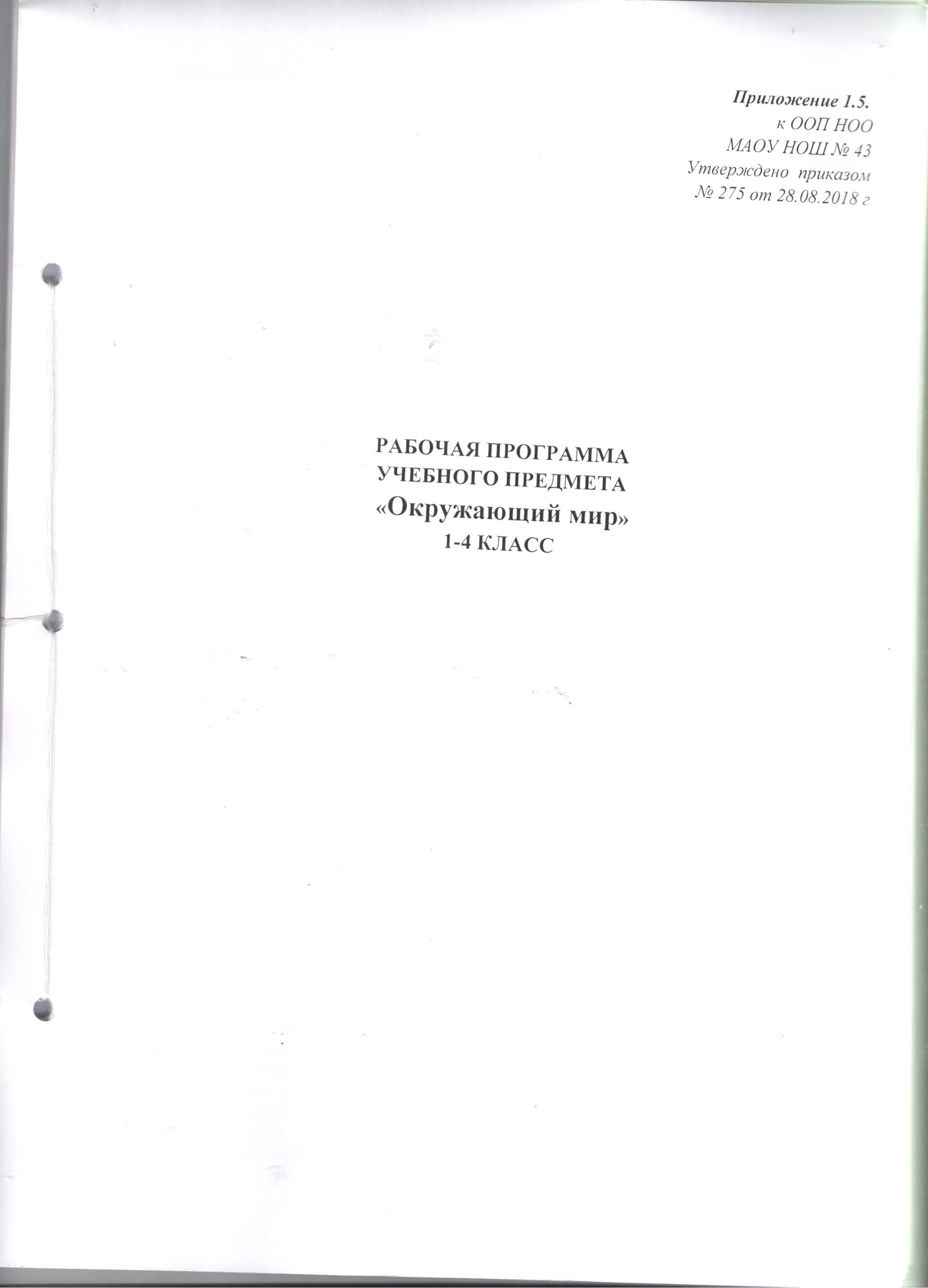 ПРИЛОЖЕНИЕ 1.5ПРОГРАММАУЧЕБНОГО ПРЕДМЕТА «ОКРУЖАЮЩИЙ МИР»1 – 4  КЛАСС1. Планируемые  результаты освоения учебного предмета «Окружающий мир»Программа учебного предмета «Окружающий мир» обеспечивает достижение следующих личностных, метапредметных и предметных результатов:Личностные результатыФормирование основ российской гражданской идентичности, чувства гордости за свою Родину, российский народ и историю России , осознание своей этнической и национальной принадлежности; ценности многонационального российского общества, становление гуманистических и демократических ценностных ориентаций.Формирование целостного, социально ориентированного взгляда на мир в его органичном единстве и разнообразии природы, народов, культур и религий.Формирование уважительного отношения к ином умнению, истории и культуре других народов.Овладение начальными навыками адаптации в динамично изменяющемся и развивающемся мире.Принятие и освоение социальной роли обучающегося, развитие мотивов учебной деятельности , формирование личностного смысла учения.Развитие самостоятельности и личной ответственности за свои поступки, в том числе в информационной деятельности, на основе представлений о нравственных нормах, социальной справедливости и свободе.Формирование эстетических потребностей, ценностей и чувств.Развитие этических чувств, доброжелательности и эмоционально-нравственной отзывчивости, понимания и сопереживания чувствам других людей.Развитие навыков сотрудничества со взрослыми и сверстниками в разных социальных ситуациях, умения не создавать конфликтов и находить выходы из спорных ситуаций.Формирование установки на безопасный, здоровый образ жизни, наличие мотивации к творческому труду, работе на результат, бережному отношению к материальным и духовным ценностям.Метапредметные результатыОвладение способностью принимать и сохранять цели и задачи учебной деятельности, поиска средств её осуществления.Освоение способов решения проблем творческого и поискового характера.Формирование умения планировать, контролировать и оценивать учебные действия в соответствии с поставленной задачей и условиями её реализации, определять наиболее эффективные способы достижения результата.Использование знаково-символических средств представления информации для создания моделей изучаемых объектов и процессов, схем решения учебных и практических задач.Активное использование речевых средств и средств информационных и коммуникационных технологий (далее — ИКТ) для решения коммуникативных и познавательных задач.6.Овладение навыками смыслового чтения. Чтения текстов различных стилей и жанров. Чтение в соответствии с целями и задачами. Осознанно строить своё  речевое высказывание в соответствии с задачами коммуникации.   Составлять тексты в устной и письменной формах.Овладение логическими действиями сравнения, анализа, синтеза, обобщения, классификации по родовидовым признакам, установления аналогий и причинно-следственных связей, построения рассуждений, отнесения к известным понятиям.Овладение начальными сведениями о сущности, особенностях объектов, процессов и явлений действительности (природных, социальных, культурных, технических и др.) в соответствии с содержанием конкретного учебного предмета.Овладение базовыми предметными и меж предметными понятиями, отражающими существенные связи, отношения между объектами и процессами.Умение работать в материальной информационной среде начального общего образования (в том числе с учебными моделями) в соответствии с содержанием конкретного учебного предмета.Предметные результатыПонимание особой роли России в мировой истории, воспитание чувства гордости за национальные свершения, открытия, победы.Уважительное отношение к России, родному краю, своей семье, истории, культуре, природе нашей страны, её современной жизни.Осознание целостности окружающего мира, освоение основ экологической грамотности, элементарных правил нравственного поведения в мире природы и людей, норм здоровье сберегающего поведения в природной и социальной среде.Освоение доступных способов изучения природы и общества (наблюдение, запись, измерение, опыт, сравнение, классификация и др. с получением информации из семейных архивов, от окружающих людей, в открытом информационном пространстве).Развитие навыков устанавливать и выявлять причинно-следственные связи в окружающем мире.1 классК концу первого года обучения в ходе освоения содержания обеспечиваются условия для достижения обучающимися следующих личностных, метапредметных и предметных результатов по учебному предмету «Окружающий мир».Личностные результатыУ обучающегося будут сформированы:• первичное представление о гражданской идентичности в форме осознания «Я» как юного гражданина России, одновременно осознающего свою принадлежность к определённому этносу;• умение использовать позитивную лексику, передающую положительные чувства в отношении своей Родины;• первичное представление о ценностях многонационального российского общества (образ Родины как семьи разных народов, образ Москвы как духовной ценности, важной для разных народов);• ценностные представления о своей семье и своей малой родине;• первичные представления об изменении человека и окружающего мира с течением времени, овладение первоначальными навыками адаптации в изменяющемся мире на основе представлений о развитии техники, в том числе электронной;• представление о новой социальной роли ученика, правилах школьной жизни (быть готовым к уроку, бережно относиться к школьным принадлежностям — учебнику, рабочей тетради и др.);• положительное отношение к школе и учебной деятельности;• первичное представление о личной ответственности за свои поступки через бережное отношение к природе и окружающему миру в целом;• эстетические чувства, впечатления от восприятия предметов и явлений окружающего мира;• этические чувства, эмоционально-нравственная отзывчивость на основе взаимодействия с другими людьми и с природой, доброжелательное отношение к сверстникам, стремление прислушиваться к мнению одноклассников;• потребность сотрудничества со взрослыми и сверстниками на основе взаимодействия при выполнении совместных заданий;• первоначальная установка на безопасный, здоровый образ жизни через выявление потенциальной опасности окружающих предметов, знакомство с правилами безопасности в быту,  при переходе улицы, в транспорте, осознание важности правильной подготовки ко сну, правильного питания, выполнения гигиенических процедур;• бережное отношение к материальным и духовным ценностям через знакомство с трудом людей разных профессий.Метапредметные результатыРегулятивныеОбучающийся научится:• понимать и принимать учебную задачу, сформулированную учителем;• сохранять учебную задачу урока (воспроизводить её в ходе урока по просьбе учителя);• выделять из темы урока известные знания и умения;• планировать своё высказывание (продумывать, что сказать вначале, а    что — потом);• планировать свои действия на отдельных этапах урока (целеполагание, проблемная ситуация, работа с информацией и пр. по усмотрению учителя);• сверять выполнение работы по алгоритму, данному в учебнике или рабочей тетради; • осуществлять контроль, коррекцию и оценку результатов своей деятельности, • фиксировать в конце урока удовлетворённость/неудовлетворённость своей работой на уроке (с помощью средств, предложенных учителем), позитивно относиться к своим успехам/неуспехам.ПознавательныеОбучающийся научится:• понимать и толковать условные знаки и символы, используемые в учебнике для передачи информации (условные обозначения, выделения цветом, оформление в рамки и пр.);• находить и выделять под руководством учителя необходимую информацию из текстов, иллюстраций, в учебных пособиях и пр.;• понимать схемы учебника, передавая содержание схемы в словесной форме;• понимать содержание текста, интерпретировать смысл, применять полученную информацию при выполнении заданий учебника, рабочей тетради или предложенных учителем;• анализировать объекты окружающего мира с выделением отличительных признаков;• проводить сравнение и классификацию объектов по заданным критериям;• устанавливать элементарные причинно-следственные связи;• строить рассуждение (или доказательство своей точки зрения) по теме урока в соответствии с возрастными нормами;• проявлять индивидуальные творческие способности при выполнении рисунков, схем, подготовке сообщений и пр.;• располагать рассматриваемые объекты, события и явления на шкале относительного времени «раньше — теперь».КоммуникативныеОбучающийся научится:• включаться в диалог с учителем и сверстниками;• формулировать ответы на вопросы;• слушать партнёра по общению (деятельности), не перебивать, не обрывать на полуслове, вникать в смысл того, о чём говорит собеседник;• договариваться и приходить к общему решению;• излагать своё мнение и аргументировать свою точку зрения;• интегрироваться в группу сверстников, проявлять стремление ладить с собеседниками, не демонстрировать превосходство над другими, вежливо общаться;• признавать свои ошибки, озвучивать их, соглашаться, если на ошибки указывают другие;• употреблять вежливые слова в случае неправоты «Извини, пожалуйста», «Прости, я не хотел тебя обидеть», «Спасибо за замечание, я его обязательно учту» и др.;• понимать и принимать совместно со сверстниками задачу групповой работы (работы в паре), распределять функции в группе (паре) при выполнении заданий;• строить монологическое высказывание, владеть диалогической формой речи (с учётом возрастных особенностей, норм);• готовить небольшие сообщения с помощью взрослых (родителей и пр.) по теме проекта.Предметные результатыОбучающийся научится:• правильно называть родную страну, родной город, село (малую родину);• различать флаг и герб России;• узнавать некоторые достопримечательности столицы;• называть по именам, отчествам и фамилиям членов своей семьи;• проводить наблюдения в окружающем мире с помощью взрослого;• проводить опыты с водой, снегом и льдом;• различать изученные объекты природы (камни, растения, животных, созвездия);• различать овощи и фрукты;• определять с помощью атласа-определителя растения и животных;• описывать по плану дерево, рыбу, птицу, своего домашнего питомца (кошку, собаку);• сравнивать растения, животных, относить их к определённым группам;• сравнивать реку и море;• использовать глобус для знакомства с формой нашей планеты;• находить на глобусе холодные и жаркие районы; • различать животных холодных и жарких районов;• изготавливать модели Солнца, звёзд, созвездий, Луны;• различать прошлое, настоящее и будущее;• называть дни недели и времена года в правильной последовательности;• соотносить времена года и месяцы;• находить некоторые взаимосвязи в окружающем мире;• объяснять причины возникновения дождя и ветра;• перечислять цвета радуги в правильной последовательности;Выпускник  1 класса научится:различать природу и культуру;различать живую и неживую природу;отличать человека от других живых существ и понимать его особое место в окружающем мире;различать некоторые внешние признаки в облике людей разного возраста;соотносить внешние признаки в облике человека и особенности его внутреннего мира, характера, настроения;называть и выделять три составные части окружающего мира, которыми являются природа, культура и люди;распознавать и называть комнатные растения;ухаживать за комнатными растениями на основе практической деятельности;различать деревья, кустарники, травянистые растения;устанавливать связь живой и неживой природы, культуры и деятельности человека;называть наиболее распространённые  растения своей местности;различать культурные и дикорастущие растения;различать лиственные и хвойные деревья;называть некоторые растения ботанического сада, животных зоопарка;называть фрукты, овощи, ягоды;отличать животных от растений;распознавать наиболее распространённые виды аквариумных рыбок;перечислять группы животных и их существенные признаки;различать домашних и диких животных;приводить примеры растений и животных из Красной книги России и Красной книги Свердловской области;называть , сравнивать и следовать правилам поведения в старинных заповедных местах и современных заповедниках;приводить примеры развивающих игр , в том числе игр народов Свердловской области;ухаживать за домашними животными-собаками, кошками;называть бытовые приборы и опасности , связанные с ними;правильно обращаться с водой, огнём и электроприборами в доме;определять значение слов «земляки», «горожане», « односельчане»;правильно называть родной город , село; иметь первичные представления о его историческом  прошлом;определять ближайшие родственные связи в семье;работать с семейным архивом как с одной из основных ценностей семьи;находить пословицы о семье, отце, матери, в том числе в творчестве народов Свердловской области;перечислять известные профессии и соотносить их с необходимыми для каждой из них качествами и способностями человека;определять особую значимость в культурной преемственности профессии учителя как наставника в жизни;понимать особую значимость в развитии человека таких просветительских учреждений как библиотеки и музеи, определять значение книги и музейного предмета для расширения знаний об окружающем мире;узнавать государственную символику Российской Федерации, иметь первичное представление о соотношении символических образов флага, герба, гимна с ценностями традиционными для культуры России;определять достопримечательности Москвы и Свердловской области;определять некоторые особенности традиционной культуры народов Свердловской области;находить место России на земном шаре. 2 класс К концу второго года обучения в ходе освоения содержания обеспечиваются условия для достижения обучающимися следующих личностных, метапредметных и предметных результатов по учебному предмету «Окружающий мир».Личностные результаты Обучающийся научится:проявлять интерес к родной стране, осознавать свою самобытность; осознавать.образ времени как единства прошлого, настоящего и будущего; осознавать необходимость уважать чужие традиции.проявлять бережное отношение к природе, желание выполнять правила здорового образа жизни в осенний, зимний, весенний , летний периодыПроявлять бережное отношение к природе, эмоционально-ценностное отношение к семейным праздникам, интерес к изучению темы Проявлять  интерес к изучению праздников народов России и традиций их проведения,Проявлять  интерес к изучению живой и неживой природы Проявлять  желание помочь ребятамПредметные результатыОбучающийся научится:рассказывать о самобытной культуре русского народа и народов Сибири; различать небесные тела; определять на карте территориальные единицы Российской Федерации; определять народность по языку и национальным костюмам;определять стороны горизонта, используя природные признаки или компас; определять на глобусе полюса, океаны, материки;измерять температуру  воздуха, используя термометр;рассказывать об осенних природных явлениях в неживой и живой природе; о деятельности людей в осеннее время;различать осенние природные явления;определять на осеннем небе созвездия Большая Медведица и Лебедь; определять лиственные и хвойные растения;различать съедобные и несъедобные грибы; различать насекомых и паукообразных; выделять группы перелётных и зимующих птиц; определять растения и животных из Красной книги России;рассказывать о зимних явлениях в неживой и живой природе; о способах приспособления к зимним условиям зверей и птиц;  о зимних традиционных праздниках;  о деятельности людей в зимнее время;описывать погодоведческие приметы зимы;рассказывать о весенних и летних природных явлениях в живой и неживой природе, используя выразительные средства родного языка;рассказывать о весенних и летних старинных праздниках, обрядах, традициях и народных обычаях их проведения; о деятельности людей в весеннее и летнее время; об охране природы в весенний и летний период; определять на весеннем небе созвездия Малая Медведица, Большая Медведица, Кассиопея и Лев; выполнять правила здорового образа жизни;оформлять прогноз погоды, используя условные обозначения.Метапредметные результатыРегулятивныеОбучающийся научится:выполнять учебное задание по алгоритму; вносить необходимую корректировку в текст;   оценивать правильность выполнения учебного задания;выполнять учебное действие в соответствии с планом; распределять обязанности для выполнения учебного задания в группе;выполнять взаимопроверку учебного задания;контролировать своё поведение во время игры со сверстниками, соблюдая определённые правила игры;выполнять самопроверку учебного задания;выполнять учебные действия в соответствии с целью;проверять результат учебного задания.ПознавательныеОбучающийся научится:объяснять понятие «Российская Федерация»; использовать условные обозначения для указания сторон горизонта на схеме; анализировать изображения на глобусе;определять зависимость осенних изменений в неживой природе от положения земной поверхности по отношению к Солнцу и обосновывать своё мнение;устанавливать причину природных осенних явлений: листопад, пожелтение травы; замечать невидимые связи в осеннем лесу;устанавливать причины, благодаря которым птицы покидают родные края; видеть особенности в праздничных обрядах народов России в пору осеннего равноденствия и обосновывать  своё мнение;использовать знания при создании макета тематической  газеты; определять зависимость зимних изменений в  природе от положения земной поверхности по отношению к Солнцу;определять невидимые связи между животными и растениями в зимнем лесу и обосновывать своё мнение;использовать некоторые народные приметы при  предсказании погоды;использовать приобретённые знания при составлении рассказа о первых весенних цветах; определять зависимость весенних изменений в неживой природе от положения земной поверхности по отношению к Солнцу и обосновывать своё мнение;определять и обосновывать причины, по которым раннецветущие растения зацветают первыми;определять невидимые связи животных и растений в весеннем лесу и обосновывать своё мнение; определять день весеннего равноденствия и обосновывать своё мнение;определять представителей Красной книги России и обосновывать своё мнение;сравнивать дни летнего и зимнего солнцестояния. КоммуникативныеОбучающийся научится:формулировать корректное высказывание; выполнять учебные действия в рамках учебного  диалога;формулировать собственное мнение;строить понятные для партнёра высказывания; использовать речь для регуляции своего действия; адекватно взаимодействовать в группе и приходить к общему решению; формулировать речевое высказывание;формулировать высказывание, используя термины;учитывать разные мнения в диалоге;адекватно взаимодействовать в паре и приходить к общему решению;строить понятные для партнёра высказывания, используя термины;согласовывать различные мнения при выполнении учебных задании; адекватно использовать речевые средства для представления результата.Выпускник  2 класса научится:называть, находить и показывать субъект Российской Федерации (Свердловскую область), в котором находится город (Нижний Тагил) и школа, в которой учатся обучающиеся;называть планеты и порядок их расположения в Солнечной системе;определять стороны горизонта;находить на глобусе океаны и материки;перечислять единицы измерения времени в порядке их увеличения, определять количество дней в неделе, называть дни недели, выстраивать их последовательность;перечислять времена года в правильной последовательности;измерять температуру;кратко характеризовать содержание общегражданских праздников современного российского календаря, представленных в учебнике;находить признаки явлений природы в разные времена года и называть особенности жизни людей в эти времена года, которые отразились в старинных названиях месяцев;называть осенние, зимние, весенние и летние погодные и природные явления в неживой природе;узнавать вечнозеленые хвойные растения средней полосы России;перечислять цветы, которые видели в цветниках города или в собственном саду осенью, весной;отличать съедобные грибы от несъедобных и ядовитых;определять, чем отличаются насекомые от паукообразных;различать перелетных и зимующих птиц;приводить примеры невидимых нитей в осеннем, зимнем, весеннем саду;соблюдать правила здорового образа жизни в осенний, зимний, весенний и летний периоды;перечислять правила охраны природы в разные времена года;определять даты зимнего солнцестояния (22 декабря) и день зимнего солнцеворота (25 декабря);находить на звездном небе ковши Большой и Малой Медведицы и Полярную звезду;называть несколько лекарственных растений и определять, какие их части используют для лечения;характеризовать зимние праздники и традиции проводов зимы в культуре народов Свердловской области;называть дату весеннего равноденствия и основные весенние природные явления (таяние снега, ледоход, половодье, первые грозы);находить созвездия Кассиопеи и Льва на звездном небе.3 класс Результатами освоения программы «Окружающий мир являются личностные, метапредметные и предметные результаты.Личностные результаты• формирование основ российской гражданской идентичности, чувства гордости за свою Родину, российский народ и историю России, осознание своей этнической и национальной принадлежности; ценности многонационального российского общества, становление гуманистических и демократических ценностных ориентаций;• формирование целостного, социально ориентированного взгляда на мир в его органичном единстве и разнообразии природы, народов, культур и религий;• формирование уважительного отношения к иному мнению, истории и культуре других народов;• овладение начальными навыками адаптации в динамично изменяющемся и развивающемся мире;• принятие и освоение социальной роли обучающегося, развитие мотивов учебной деятельности и формирование личностного смысла учения;• развитие самостоятельности и личной ответственности за свои поступки, в том числе в информационной деятельности, на основе представлений о нравственных нормах, социальной справедливости и свободе;• формирование эстетических потребностей, ценностей и чувств;• развитие этических чувств, доброжелательности и эмоционально-нравственной отзывчивости, понимания и сопереживания чувствам других людей;• развитие навыков сотрудничества со взрослыми и сверстниками в разных социальных ситуациях, умения не создавать конфликтов и находить выходы из спорных ситуаций;• формирование установки на безопасный, здоровый образ жизни, наличие мотивации к творческому труду, работе на результат, бережному отношению к материальным и духовным ценностям.Метапредметные результаты•овладение способностью принимать и сохранять цели и задачи учебной деятельности, поиска средств ее осуществления;•освоение способов решения проблем творческого и поискового характера;•формирование умения планировать, контролировать и оценивать учебные действия в соответствии с поставленной задачей и условиями ее реализации, определять наиболее эффективные способы достижения результата;•использование знаково-символических средств представления информации для создания моделей изучаемых объектов и процессов, схем решения учебных и практических задач;•активное использование речевых средств и средств информационных и коммуникационных технологий (далее — ИКТ) для решения коммуникативных и познавательных задач;•овладение навыками смыслового чтения текстов различных стилей и жанров в соответствии с целями и задачами, осознанно строить речевое высказывание в соответствии с задачами коммуникации и составлять тексты в устной и письменной формах;•овладение логическими действиями сравнения, анализа, синтеза, обобщения, классификации по родовидовым признакам, установления аналогий и причинно- следственных связей, построения рассуждений, отнесения к известным понятиям;• овладение начальными сведениями о сущности и особенностях объектов, процессов и явлений действительности (природных, социальных, культурных, технических и др.) в соответствии с содержанием конкретного учебного предмета;•овладение базовыми предметными и межпредметными понятиями, отражающими существенные связи и отношения между объектами и процессами;•умение работать в материальной и информационной среде начального общего образования (в том числе с учебными моделями) в соответствии с содержанием конкретного учебного предмета.Предметные результаты• понимание особой роли России в мировой истории, воспитание чувства гордости за национальные свершения, открытия, победы;• уважительное отношение к России, родному краю, своей семье, истории, культуре, природе нашей страны, её современной жизни;•осознание целостности окружающего мира, освоение основ экологической грамотности, элементарных правил нравственного поведения в мире природы и людей, норм здоровьесберегающего поведения в природной и социальной среде;•освоение доступных способов изучения природы и общества (наблюдение, запись, измерение, опыт, сравнение, классификация и др. с получением информации из семейных архивов, от окружающих людей, в открытом информационном пространстве);•развитие навыков устанавливать и выявлять причинно-следственные связи в окружающем мире.К концу 3 года обучения в ходе усвоения содержания обеспечиваются условия для достижения следующих результатов по учебному предмету «Окружающий мир»:Личностные результаты:У обучающегося будут сформированы:овладение основами гражданской идентичности личности в форме осознания «Я» как гражданина России, знающего и любящего ее природу и культуру;проявление чувства гордости за свою Родину, в том числе через знакомство с отечественным наследием, входящим в Список ЮНЕСКО;представление о ценностях многонационального общества на основе сопоставления материальной и духовной культуры традиционного дома;доброжелательное отношение друг к другу как к носителям разных этнических, конфессиональных и общероссийских культурных ценностей, представленных в форме Списка Всемирных духовных сокровищ;целостный взгляд на мир в единстве природы, народов и культур через последовательное рассмотрение двух взаимно связанных метафорических образов: Мир как дом; Дом как мир;представление о необходимости бережного, уважительного отношения к культуре разных народов России и народов мира, выступающей в разнообразных культурных формах семейных традиций;представление о навыках адаптации в мире через осознание преемственности от старшего поколения к младшему (традиции в семье);внутренняя позиция школьника на уровне осознания и принятия образца прилежного ученика;мотивы учебной деятельности (учебно-познавательные, социальные);интерес к новому учебному материалу, способам решения задач и пр.;готовность к бережному и уважительному отношению к живой и неживой природе, окружающим людям;личностная ответственность за свои поступки, сохранность объектов природы, необходимых для будущего России;эстетические чувства, впечатления через восприятие природы в символических образах народного творчества, знакомство с Всемирным наследием, Всемирными духовными сокровищами;понимание и сопереживание чувствам других людей на основе знакомства с основами семейной жизни;представление об этических нормах через формулирование правил экологической и семейной этики;представление об этических нормах через формулирование правил нравственного общения людей друг с другом в ходе знакомства со Всемирным природным и культурным наследием;потребность сотрудничества со взрослыми и сверстниками в разных ситуациях;соблюдение правил работы в группе, доброжелательное отношение к сверстникам, бесконфликтное поведение, стремление прислушиваться к мнению одноклассников в ходе проектной и внеурочной деятельности;установка на здоровый образ жизни через формулирование правил оказания первой помощи, соблюдение личной гигиены, в том числе - использование лучших семейных традиций здорового образа жизни народов своего края.Метапредметные результатыРегулятивныеОбучающиеся научатся:понимать учебную задачу, сформулированную самостоятельно и уточненную учителем;сохранять учебную задачу урока (самостоятельно воспроизводить её в ходе выполнения работы на различных этапах урока);выделять из темы урока известные и неизвестные знания и умения;планировать своё высказывание (выстраивать последовательность предложений для раскрытия темы, приводить примеры);планировать свои действия в течение урока;фиксировать в конце урока удовлетворённость/ неудовлетворённость своей работой на уроке (с помощью средств, разработанных совместно с учителем); объективно относиться к своим успехам/неуспехам;оценивать правильность выполнения заданий, используя  критерии, заданные учителем;соотносить выполнение работы с алгоритмом и результатом;контролировать и корректировать свое поведение с учетом установленных правил;в сотрудничестве с учителем ставить новые учебные задачи.Познавательные:Обучающийся научится:понимать и толковать условные знаки и символы, используемые в учебнике и рабочих тетрадях и других компонентах УМК для передачи информации;выделять существенную информацию из литературы разных типов (справочной и научно-познавательной);использовать знаково-символические средства, в том числе элементарные модели и схемы для решения учебных задач;понимать содержание текста, интерпретировать смысл, фиксировать полученную информацию в виде схем, рисунков, фотографий, таблиц;анализировать объекты окружающего мира, таблицы, схемы, диаграммы, рисунки, пословицы и поговорки с выделением отличительных признаков;классифицировать объекты по заданным (главным) критериям;сравнивать объекты по различным признакам;осуществлять синтез объектов при составлении цепей питания, загадок и пр.;устанавливать причинно-следственные связи между явлениями, объектами;строить рассуждение (или доказательство своей точки зрения) по теме урока в соответствии с возрастными нормами;проявлять индивидуальные творческие способности при выполнении рисунков, условных знаков, подготовке сообщений, иллюстрировании рассказов, сочинении загадок;моделировать различные ситуации и явления природы.Коммуникативные:Обучающиеся научатся:включаться в диалог и коллективное обсуждение с учителем и сверстниками, проблем и вопросов;формулировать ответы на вопросы;слушать партнёра по общению и деятельности, не перебивать, не обрывать на полуслове, вникать в смысл того, о чём говорит собеседник;договариваться и приходить к общему решению в совместной деятельности;высказывать мотивированное, аргументированное суждение по теме урока;проявлять стремление ладить с собеседниками, ориентироваться на позицию партнера в общении;признавать свои ошибки, озвучивать их;употреблять вежливые слова в случае неправоты «Извини, пожалуйста», «Прости, я не хотел тебя обидеть», «Спасибо за замечание, я его обязательно учту» и др.;понимать и принимать задачу совместной работы, распределять роли при выполнении заданий;строить монологическое высказывание, владеть диалогической формой речи (с учетом возрастных особенностей, норм);готовить сообщения, фоторассказы, проекты с помощью взрослых;составлять рассказ на заданную тему;осуществлять взаимный контроль и оказывать в сотрудничестве необходимую взаимопомощь;продуктивно разрешать конфликты на основе учета интересов всех его участников.Предметные результаты:Обучающийся научится:характеризовать методы исследования (наблюдение, опыт, определение природных объектов, измерение, моделирование);определять тип справочной и научно-познавательной литературы;работать с планом местности и его видами, с масштабом;ориентироваться относительно сторон света;показывать на глобусе и карте материки и океаны, узнавать материки и части света по силуэтам;перечислять отличительные особенности политической карты мира по сравнению с физической картой;перечислять правила ответственного туризма;перечислять правила пользования личным и общественным транспортом;определять номера телефонов для вызова «скорой помощи», милиции, пожарной части;приводить примеры веществ, узнавать вещества по описанию, устно описывать знакомые вещества;характеризовать строение Солнечной системы и названия планет;характеризовать свойства воздуха, понимать природу его движения в атмосфере;показывать на карте водные объекты;характеризовать свойства воды и круговорот воды в природе;характеризовать свойства полезных ископаемых и определять их значение для человека;характеризовать состав почвы, роль почвы в природе и роль живых организмов в образовании почвы, находить в атласе-определителе животных, живущих в почве;приводить примеры растений каждой группы: водоросли, мхи, папоротники, хвойные, лиственные и цветковые растения;перечислять группы животных: черви, моллюски, иглокожие, ракообразные, паукообразные, земноводные и пресмыкающиеся животные и их виды, условия, необходимые для их жизни, способы размножения животных разных групп, роль животных в жизни человека;различать группы животных по особенностям питания (растительноядные, насекомоядные, хищные, всеядные), цепям питания, способам защиты животных;характеризовать природные сообщества на примере леса;характеризовать природное сообщество луга как пример единства живого и неживого;характеризовать водоём как единство живой и неживой природы, как природное сообщество, природное сообщество водорослей, береговых растений, червей, моллюсков, ракообразных, земноводных, насекомых, птиц и зверей;определять взаимосвязи живого и неживого в природных сообществах;перечислять правила совместной жизни в общем доме, в общении с соседями, земляками, незнакомыми людьми;определять роль и назначение порога, матицы, печи, женского и мужского углов, красного угла в старинном доме (с учетом разных культурных традиций);перечислять традиции гостеприимства и стремиться соблюдать их в соответствующих ситуациях;определять терминологию родства в применении к членам своей семьи;определять значение своего имени;характеризовать функции систем внутренних органов человека и каждого из органов;характеризовать основные правила гигиены;характеризовать функции органов чувств как источников информации об окружающем мире;оказывать себе и другим людям первую помощь;перечислять народные правила и традиции здорового образа жизни, народные правила и традиции управления домашним хозяйством, особенности распределения обязанностей в семье;определять потребности развития своего внутреннего мира и составлять приблизительную смету расходов на эти потребности;толковать смысл эмблемы Всемирного наследия;узнавать на фотографии строения ансамбля Большого Кремлёвского дворца, определять местонахождение озера Байкал, показывать его на карте России;определять местоположение Египта, Греции, Иерусалима, Китая на одном из материков;показывать на карте названные город и страны, так же как и их столицы;характеризовать природные особенности и культурные достопримечательности перечисленных зарубежных города и стран, узнавать их на фотографиях;составлять список Всемирных духовных сокровищ как общечеловеческих ценностей, свободно разделяемых людьми разных национальностей и конфессий.
Выпускник  3 класса научится:характеризовать методы исследования (наблюдение, опыт, определение природных объектов, измерение, моделирование);определять тип справочной и научно-познавательной литературы;работать с планом местности и его видами, с масштабом;ориентироваться относительно сторон света;показывать на глобусе и карте материки и океаны, узнавать материки и части света по силуэтам;перечислять отличительные особенности политической карты мира по сравнению с физической картой;перечислять правила ответственного туризма;перечислять правила пользования личным и общественным транспортом;определять номера телефонов для вызова «скорой помощи», полиции, пожарной части;приводить примеры веществ, узнавать вещества по описанию, устно описывать знакомые вещества;характеризовать строение Солнечной системы и названия планет;характеризовать свойства воздуха, понимать природу его движения в атмосфере;показывать на карте водные объекты;характеризовать свойства воды и круговорот воды в природе;характеризовать свойства полезных ископаемых и определять их значение для человека;характеризовать состав почвы, роль почвы в природе и роль живых организмов в образовании почвы, находить в атласе-определителе животных, живущих в почве;приводить примеры растений в каждой группе: водоросли, мхи, папоротники, хвойные, лиственные и цветковые растения;перечислять группы животных: черви, моллюски, иглокожие, ракообразные, паукообразные, земноводные и пресмыкающиеся животные и их виды, условия, необходимые для их жизни, способы размножения животных разных групп, роль животных в жизни человека;различать группы животных по особенностям питания (растительноядные, насекомоядные, хищные, всеядные), цепям питания, способам защиты животных;характеризовать природные сообщества на примере леса;характеризовать природное сообщество луга как пример единства живого и неживого;характеризовать водоем как единство живой и неживой природы, как природное сообщество водорослей, береговых растений, червей, моллюсков, ракообразных, земноводных, насекомых, птиц и зверей;определять взаимосвязи живого и неживого в природных сообществах;перечислять правила совместной жизни в общем доме, в общении с соседями, земляками, незнакомыми людьми;определять роль и назначение порога, матицы, печи, женского и мужского углов, красного угла в старинном доме (с учетом разных культурных традиций);перечислять традиции гостеприимства и стремиться соблюдать их в соответствующих ситуациях;определять терминологию родства в применении к членам своей семьи;определять значение своего имени;характеризовать функции систем внутренних органов человека и каждого из органов;характеризовать основные правила гигиены;характеризовать функции органов чувств как источников информации об окружающем мире;оказывать себе и другим людям первую помощь;перечислять народные правила и традиции здорового образа жизни, народные правила и традиции управления домашним хозяйством, особенности распределения обязанностей в семье;определять потребности развития своего внутреннего мира и составлять приблизительную смету расходов на эти потребности;толковать смысл эмблемы Всемирного наследия;узнавать на фотографии строения ансамбля Большого Кремлевского дворца;определять местонахождение озера Байкал, показывать его на карте России;определять местоположение Египта, Греции, Иерусалима, Китая на одном из материков, показывать на карте названные город и страны, так же как их столицы;характеризовать природные особенности и культурные достопримечательности перечисленных зарубежных городов и стран, узнавать их на фотографиях;составлять список Всемирных духовных сокровищ как общечеловеческих ценностей, свободно разделяемых людьми разных национальностей и конфессий.4 класс Результатами освоения программы «Окружающий мир являются личностные, метапредметные и предметные результаты.Личностные результаты•формирование основ российской гражданской идентичности, чувства гордости за свою Родину, российский народ и историю России, осознание своей этнической и национальной принадлежности; ценности многонационального российского общества, становление гуманистических и демократических ценностных ориентаций;• формирование целостного, социально ориентированного взгляда на мир в его органичном единстве и разнообразии природы, народов, культур и религий;•формирование уважительного отношения к иному мнению, истории и культуре других народов;• овладение начальными навыками адаптации в динамично изменяющемся и развивающемся мире;• принятие и освоение социальной роли обучающегося, развитие мотивов учебной деятельности и формирование личностного смысла учения;• развитие самостоятельности и личной ответственности за свои поступки, в том числе в информационной деятельности, на основе представлений о нравственных нормах, социальной справедливости и свободе;• формирование эстетических потребностей, ценностей и чувств;•развитие этических чувств, доброжелательности и эмоционально-нравственной отзывчивости, понимания и сопереживания чувствам других людей;• развитие навыков сотрудничества со взрослыми и сверстниками в разных социальных ситуациях, умения не создавать конфликтов и находить выходы из спорных ситуаций;• формирование установки на безопасный, здоровый образ жизни, наличие мотивации к творческому труду, работе на результат, бережному отношению к  материальным и духовным ценностям.Метапредметные результаты•овладение способностью принимать и сохранять цели и задачи учебной деятельности, поиска средств ее осуществления;•освоение способов решения проблем творческого и поискового характера;• формирование умения планировать, контролировать и оценивать учебные действия в соответствии с поставленной задачей и условиями ее реализации, определять наиболее эффективные способы достижения результата;•использование знаково-символических средств представления информации для создания моделей изучаемых объектов и процессов, схем решения учебных и практических задач;•активное использование речевых средств и средств информационных и коммуникационных технологий (далее — ИКТ) для решения коммуникативных и познавательных задач;•овладение навыками смыслового чтения текстов различных стилей и жанров в соответствии с целями и задачами, осознанно строить речевое высказывание в соответствии с задачами коммуникации и составлять тексты в устной и письменной формах;•овладение логическими действиями сравнения, анализа, синтеза, обобщения, классификации по родовидовым признакам, установления аналогий и причинно- следственных связей, построения рассуждений, отнесения к известным понятиям;• овладение начальными сведениями о сущности и особенностях объектов, процессов и явлений действительности (природных, социальных, культурных, технических и др.) в соответствии с содержанием конкретного учебного предмета;•овладение базовыми предметными и межпредметными понятиями, отражающими существенные связи и отношения между объектами и процессами;•умение работать в материальной и информационной среде начального общего образования (в том числе с учебными моделями) в соответствии с содержанием конкретного учебного предмета.Предметные результаты• понимание особой роли России в мировой истории, воспитание чувства гордости за национальные свершения, открытия, победы;• уважительное отношение к России, родному краю, своей семье, истории, культуре, природе нашей страны, ее современной жизни;•осознание целостности окружающего мира, освоение основ экологической грамотности, элементарных правил нравственного поведения в мире природы и людей, норм здоровье сберегающего поведения в природной и социальной среде;•освоение доступных способов изучения природы и общества (наблюдение, запись, измерение, опыт, сравнение, классификация и др. с получением информации из семейных архивов, от окружающих людей, в открытом информационном пространстве);•развитие навыков устанавливать и выявлять причинно-следственные связи в окружающем мире.Выпускник 4 класса научится:узнавать государственную символику Российской Федерации (герб, флаг, гимн);находить на карте мира Российскую Федерацию, на карте России – Москву, свой регион – Свердловскую область, его главный город – Екатеринбург;называть факты, объединяющие граждан России в единый российский народ (общее историческое прошлое, общероссийская культура, государственный русский язык, общий труд на благо Отечества);приводить конкретные примеры свобод, гарантируемых гражданам России ее Конституцией, а также конкретных примеры прав и обязанностей граждан (в пределах нескольких статей Главы 2);приводить конкретные примеры прав ребенка;называть элементы государственного устройства России как независимой демократической республики и высшую силу власти в ней – многонациональный народ;называть имя действующего Президента РФ и его полномочия как главы государственной власти;перечислять особенности субъектов РФ:  принадлежность к одной из групп (республики, автономные области, области, автономные округа, края, города федерального значения); наличие национального гимна, флага; самобытное природное и культурное наследие; выдающиеся граждане;показывать на карте границы России, ее крайние точки, местоположение географических объектов, заданных в учебнике;показывать на карте и называть государства, сопредельные России;характеризовать растительный и животный мир основных природных зон России, а также особенности хозяйственно-бытовой жизни людей на этих территориях;знать об экологических проблемах России и предложениях экологов по охране природы;приводить примеры редких и исчезающих видов растений и животных своего края;соотносить исторические события с датами, даты с веком, в котором данное событие произошло;располагать дату изучаемого события на схеме «Река времени»;отличать подлинные исторические события от вымысла в народных преданиях и легендах;показывать на карте Восточно-Европейской равнины места обитания разных племен (славянских и финно-угорских), называть их в соответствии с летописными сведениями;определять по карте местоположение древнейших русских городов;называть дату (век) Крещения Руси;характеризовать важнейшие деяния некоторых русских князей из династии Рюриковичей, их значение в развитии древнерусской государственности (княгини Ольги, князей Владимира Святого, Ярослава Мудрого, Владимира Мономаха, Юрия Долгорукого,  Андрея Боголюбского,  Дмитрия Донского и Александра Невского, Ивана III, Ивана Грозного как первого царя Московской Руси);называть города, положившие начало Золотому кольцу, и показывать их на карте;называть дату (век) Куликовской битвы;называть важнейшие деяния соотечественников в допетровский период российской истории (книгопечатание, исследование земель и строительство новых городов на востоке России, преодоление последствий Смутного времени);показывать на карте поволжские города – ключевые точки формирования народного ополчения под руководством князя Дмитрия Пожарского и гражданина Кузьмы Минина;перечислять основные преобразования в жизни страны во времена первых царей династии Романовых и в эпоху Петра I;приводить примеры деятельности великих соотечественников в после петровское время (М.В.Ломоносова, А.В.Суворова, Ф.Ф.Ушакова);называть важнейшие события и героев Отечественной войны 1812 г. (Бородинская битва, пожар Москвы; всенародное сопротивление захватчикам);называть памятники и памятные места Москвы и России, связанные с событиями и героями Отечественной войны 1812 г. (по выбору);характеризовать развитие промышленности в XIX веке (в т. ч. на Среднем Урале);характеризовать в общих чертах развитие театрального, музыкального, изобразительного искусства и литературы России в XIX в.; называть имена выдающихся отечественных музыкантов, художников, писателей; перечислять названия важнейших российских театров и художественных (галерей) музеев, рассказывать о них по выбору;называть основные исторические события начала ХХ века, в т. ч. на примерах памяти об этих событиях в своем крае (Первая мировая война, Октябрьский переворот 1917 г., Гражданская война);характеризовать жизнь и созидательную деятельность соотечественников в СССР до Великой Отечественной войны, в т. ч. в своем крае;называть основные этапы Великой Отечественной войны 1941-1945 г. г. (начало войны, блокада Ленинграда, Сталинградская битва, Курская битва, окончание войны, День Победы);характеризовать основные особенности труда людей в тылу во время Великой Отечественной войны 1941-1945 г. г.;называть реликвии Великой Отечественной войны 1941-1945 г. г. (в т. ч. своей семьи) как живые свидетельства человеческих судеб и истории народа;характеризовать созидательную деятельность наших соотечественников в послевоенные годы восстановления разрушенного войной народного хозяйства;характеризовать созидательную деятельность наших соотечественников в 50-70-е г. г. ХХ века (наука, промышленность, исследования космоса, искусство и спорт);характеризовать особенности жизни страны в 90-е г. г. ХХ в. И первое десятилетие ХХI в;называть яркие явления в современной культурной жизни России, их значение для нашей страны и для других стран мира;приводить положительные примеры развития творческих способностей и лучших человеческих качеств своих современников, проявивших себя в самых разных видах деятельности, в т .ч. в своем крае, городе.В результате изучения курса «Окружающий мир» обучающиеся на уровне  начального общего образования получат возможность расширить, систематизировать и углубить исходные представления о природных и социальных объектах и явлениях как компонентах единого мира, овладеть основами практико-ориентированных знаний о природе, человеке и обществе, приобрести целостный взгляд на мир в его органичном единстве и разнообразии природы, народов, культур и религий.В результате изучения курса выпускники заложат фундамент своей экологической и культурологической грамотности, получат возможность научиться соблюдать правила поведения в мире природы и людей, правила здорового образа жизни, освоят элементарные нормы адекватного природо- и культуросообразного поведения в окружающей природной и социальной среде.Человек и природаВыпускник научится:• узнавать изученные объекты и явления живой и неживой природы;• описывать на основе предложенного плана изученные объекты и явления живой и неживой природы, выделять их существенные признаки;• сравнивать объекты живой и неживой природы на основе внешних признаков или известных характерных свойств и проводить простейшую классификацию изученных объектов природы;• проводить несложные наблюдения в окружающей среде и ставить опыты, используя простейшее лабораторное оборудование и измерительные приборы; следовать инструкциям и правилам техники безопасности при проведении наблюдений и опытов;• использовать естественно-научные тексты (на бумажных и электронных носителях, в том числе в контролируемом Интернете) с целью поиска и извлечения информации, ответов на вопросы, объяснений, создания собственных устных или письменных высказываний;• использовать различные справочные издания (словарь по естествознанию, определитель растений и животных на основе иллюстраций, атлас карт, в том числе и компьютерные издания) для поиска необходимой информации;• использовать готовые модели (глобус, карту, план) для объяснения явлений или описания свойств объектов;• обнаруживать простейшие взаимосвязи между живой и неживой природой, взаимосвязи в живой природе; использовать их для объяснения необходимости бережного отношения к природе;• определять характер взаимоотношений человека и природы, находить примеры влияния этих отношений на природные объекты, здоровье и безопасность человека;• понимать необходимость здорового образа жизни, соблюдения правил безопасного поведения; использовать знания о строении и функционировании организма человека для сохранения и укрепления своего здоровья.Выпускник получит возможность научиться:• использовать при проведении практических работ инструменты ИКТ (фото- и видеокамеру, микрофон и др.) для записи и обработки информации, готовить небольшие презентации по результатам наблюдений и опытов;• моделировать объекты и отдельные процессы реального мира с использованием виртуальных лабораторий и механизмов, собранных из конструктора;• осознавать ценность природы и необходимость нести ответственность за её сохранение, соблюдать правила экологичного поведения в школе и в быту (раздельный сбор мусора, экономия воды и электроэнергии) и природной среде;• пользоваться простыми навыками самоконтроля самочувствия для сохранения здоровья; осознанно соблюдать режим дня, правила рационального питания и личной гигиены;• выполнять правила безопасного поведения в доме, на улице, природной среде, оказывать первую помощь при несложных несчастных случаях;• планировать, контролировать и оценивать учебные действия в процессе познания окружающего мира в соответствии с поставленной задачей и условиями её реализации.Человек и обществоВыпускник научится:• узнавать государственную символику Российской Федерации и своего региона; описывать достопримечательности столицы и родного края; находить на карте мира Российскую Федерацию, на карте России Москву, свой регион и его главный город;• различать прошлое, настоящее, будущее; соотносить изученные исторические события с датами, конкретную дату с веком; находить место изученных событий на «ленте времени»;• используя дополнительные источники информации (на бумажных и электронных носителях, в том числе в контролируемом Интернете), находить факты, относящиеся к образу жизни, обычаям и верованиям своих предков; на основе имеющихся знаний отличать реальные исторические факты от вымыслов;• оценивать характер взаимоотношений людей в различных социальных группах (семья, группа сверстников, этнос), в том числе с позиции развития этических чувств, доброжелательности и эмоционально-нравственной отзывчивости, понимания чувств других людей и сопереживания им;• использовать различные справочные издания (словари, энциклопедии) и детскую литературу о человеке и обществе с целью поиска информации, ответов на вопросы, объяснений, для создания собственных устных или письменных высказываний.Выпускник получит возможность научиться:• осознавать свою неразрывную связь с разнообразными окружающими социальными группами;• ориентироваться в важнейших для страны и личности событиях и фактах прошлого и настоящего; оценивать их возможное влияние на будущее, приобретая тем самым чувство исторической перспективы;• наблюдать и описывать проявления богатства внутреннего мира человека в его созидательной деятельности на благо семьи, в интересах образовательного учреждения, социума, этноса, страны;• проявлять уважение и готовность выполнять совместно установленные договорённости и правила, в том числе правила общения со взрослыми и сверстниками в официальной обстановке; участвовать в коллективной коммуникативной деятельности в информационной образовательной среде;• определять общую цель в совместной деятельности и пути её достижения; договариваться о распределении функций и ролей; осуществлять взаимный контроль в совместной деятельности; адекватно оценивать собственное поведение и поведение окружающих.ПравилабезопаснойжизниВыпускник научится:осознавать ценность здоровья и здорового образа жизни; оценивать опасность некоторых природных явлений, общения с незнакомыми людьми;соблюдать правила личной гигиены, безопасные нормы поведения в школе и других общественных местах; соблюдать нормы безопасного и культурного поведения в транспорте( в т. ч. железнодорожном) и на улицах города;объяснять безопасные правила обращения с электричеством, газом, водой;составлять и выполнять режим дня.Выпускник получит возможность научиться:сохранять здоровье своего организма, его внутренних органов и органов чувств;следовать правилам здорового образа жизни;соблюдать правила противопожарной безопасности;оказывать первую помощь при лёгких травмах (порез, ушиб, ожог).2. Содержание учебного предмета «Окружающий мир»1 классЧеловек и природаПрирода — это то, что нас окружает, но не создано человеком. Природные объекты и предметы, созданные человеком. Образы природы в традиционной культуре народов России и мира.Неживая и живая природа. Признаки предметов (цвет, форма, сравнительные размеры и др.).Вещество — это то, из чего состоят все природные объекты и предметы. Разнообразие веществ в окружающем мире. Примеры веществ: соль, сахар, вода, природный газ.Вода. Свойства воды. Состояния воды, её распространение в природе, значение для живых организмов и хозяйственной жизни человека.Полезные ископаемые, их значение в хозяйстве человека, бережное отношение людей к полезным ископаемым. Полезные ископаемые родного края (2—3 примера).Растения, их разнообразие. Части растения (корень, стебель, лист, цветок, плод, семя). Условия, необходимые для жизни растения (свет, тепло, воздух, вода). Наблюдение роста растений, фиксация изменений. Деревья, кустарники, травы. Дикорастущие и культурные растения. Роль растений в природе и жизни людей, бережное отношение человека к растениям. Растения родного края, названия и краткая характеристика на основе наблюдений. Образы растений в традиционной народной культуре.Животные, их разнообразие. Условия, необходимые для жизни животных (воздух, вода, тепло, пища). Насекомые, рыбы, птицы, звери, их отличия. Особенности питания разных животных (хищные, растительноядные, всеядные). Размножение животных (насекомые, рыбы, птицы, звери). Дикие и домашние животные. Роль животных в природе и жизни людей, бережное отношение человека к животным. Животные родного края: названия, краткая характеристика на основе наблюдений.Человек — часть природы. Зависимость жизни человека от природы. Этическое и эстетическое значение природы в жизни человека. Освоение человеком законов жизни природы посредством практической деятельности: история и современность. Народный календарь (приметы, поговорки, пословицы, обычаи), определяющий сезонный труд людей.Положительное и отрицательное влияние деятельности человека на природу (в том числе на примере окружающей местности). Правила поведения в природе. Охрана природных богатств: воды, воздуха, полезных ископаемых, растительного и животного мира. Охрана природы в традиционной культуре России и мира.Заповедники, национальные парки, их роль в охране природы. Красная книга России, её значение, отдельные представители растений и животных Красной книги. Посильное участие в охране природы. Личная ответственность каждого человека за сохранность природы.Человек и обществоДуховно-нравственные и культурные ценности — основа жизнеспособности общества.Культура общения с представителями разных национальностей, социальных групп: проявление уважения, взаимопомощи, умения прислушиваться к чужому мнению.Человек — член общества, носитель и создатель культуры. Внешний облик человека и его внутренний мир. Лучшие человеческие качества и культура. Семья — самое близкое окружение человека. Семья ребёнка и её состав. Наречение имени младенцу, семейное воспитание детей в культуре народов своего края. Нормы жизни в семье: добрые взаимоотношения, забота, взаимопомощь. Оказание посильной помощи взрослым. Забота о детях, престарелых, больных — долг каждого человека.Домашнее хозяйство. Распределение домашних обязанностей. Обязанности ребёнка в семье. Место работы членов семьи, их профессии.Семья и семейные традиции. Названия родственников в языках народов своего края. Родословная. Составление схемы родословного древа, истории семьи. Имена и фамилии членов семьи. Семейные ценности: ценность материнства, отцовства, детства, преклонного возраста. Честь семьи, рода как ценность. Культура общения и взаимная ответственность в семье. Уважение к мнению друг друга, духовная солидарность.Экскурсия в краеведческий музей для знакомства с семейной культурой народов своего края (по выбору).Младший школьник; правила поведения в школе, на уроках. Обращение к учителю. Оценка великой миссии учителя в культуре народов России и мира. Классный коллектив, сотрудничество одноклассников и учителя для достижения общих целей; школьный коллектив — единство классных коллективов во имя чести и достоинства школы; совместная учёба, игры, отдых как способы культурного взаимодействия с окружающим миром. Режим дня школьника — условие плодотворной учёбы и успешного развития в школьные годы.Значение труда в жизни человека и общества. Трудолюбие как общественно значимая ценность в культуре народов России и мира. Профессии людей. Личная ответственность человека за результаты своего труда и профессиональное мастерство.Наша Родина — Россия, Российская Федерация. Ценностно-смысловое содержание понятий: Родина, Отечество, Отчизна. Государственная символика России: Государственный герб России, Государственный флаг России, Государственный гимн России; правила поведения при прослушивании гимна.Россия на карте, государственная граница России. Добрососедство разных стран в мире —культурная ценность человечества.Москва — столица России. Святыни Москвы — святыни России. Достопримечательности Москвы: Кремль, Красная площадь, Большой театр и др. Характеристика отдельных исторических событий, связанных с Москвой (основание Москвы, строительство Кремля и др.). Герб Москвы. Расположение Москвы на карте.Россия — многонациональная страна. Народы, населяющие Россию, их обычаи, характерные особенности быта (по выбору).Родной край — частица России. Родной город (село). Регион (область, край, республика). Название, основные достопримечательности, музеи, театры, спортивные комплексы и пр.Важные сведения из истории родного края. Святыни родного края. Проведение дня памяти выдающегося земляка.Выдающиеся люди разных эпох как носители базовых национальных ценностей. Посильное участие в охране памятников истории и культуры своего края. Личная ответственность каждого человека за сохранность историко-культурного наследия своего края.Правила безопасной жизниЦенность здоровья и здорового образа жизни. Режим дня школьника, чередование труда и отдыха в режиме дня; личная гигиена. Забота о здоровье и безопасности окружающих людей — нравственный долг каждого человека.2 классЧеловек и природаНеживая и живая природа. Примеры явлений природы ( смена времён года, снегопад, листопад, перелёты птиц, смена времени суток, рассвет, закат, ветер, дождь, гроза).Природные явления в творчестве народов России и мира. Звёзды и планеты. Образы звёзд и планет в культуре народов России и мира.Солнце — ближайшая к нам звезда, источник света и тепла для всего живого на Земле. Земля — планета, общее представление о форме и размерах Земли. Глобус как модель Земли. Географическая карта и план. Материки и океаны, их названия, расположение на глобусе и карте. Важнейшие природные объекты своей страны, района.Ориентирование на местности. Компас.Смена дня и ночи на Земле. Вращение Земли как причина смены дня и ночи. Времена года, их особенности (на основе наблюдений). Обращение Земли вокруг Солнца как причина смены времён года. Смена времён года в родном крае на основе наблюдений. Образ Солнца и времена года в традиционном календаре народов России и мира.Погода, её составляющие (температура воздуха, облачность, осадки, ветер). Наблюдение за погодой своего края. Предсказание погоды и его значение в жизни людей.Прогнозирование погоды в традиционной культуре народов России.Растения, их разнообразие. Части растения (корень, стебель, лист, цветок, плод, семя). Условия, необходимые для жизни растения (свет, тепло, воздух, вода). Наблюдение роста растений, фиксация изменений. Деревья, кустарники, травы. Дикорастущие и культурные растения. Роль растений в природе и жизни людей, бережное отношение человека к растениям. Растения родного края, названия и краткая характеристика на основе наблюдений. Образы растений в традиционной народной культуре.Грибы съедобные и ядовитые. Правила сбора грибов. Животные, их разнообразие. Условия, необходимые для жизни животных (воздух, вода, тепло, пища). Насекомые, рыбы, птицы, звери, их отличия. Особенности питания разных животных (хищные, растительноядные, всеядные). Размножение животных (насекомые, рыбы, птицы, звери). Дикие и домашние животные. Роль животных в природе и жизни людей, бережное отношение человека к животным. Животные родного края: названия, краткая характеристика на основе наблюдений.Взаимосвязи в природном сообществе: растения — пища и укрытие для животных, животные — распространители плодов и семян растений.Влияние человека на природные сообщества.Человек — часть природы. Зависимость жизни человека от природы. Этическое и эстетическое значение природы в жизни человека. Освоение человеком законов жизни природы посредством практической деятельности: история и современность. Народный календарь (приметы, поговорки, пословицы, обычаи), определяющий сезонный труд людей.Положительное и отрицательное влияние деятельности человека на природу (в том числе на примере окружающей местности). Правила поведения в природе. Охрана природных богатств: воды, воздуха, полезных ископаемых, растительного и животного мира. Охрана природы в традиционной культуре России и мира. Заповедники, национальные парки, их роль в охране природы. Красная книгаРоссии, её значение, отдельные представители растений и животных Красной книги.Посильное участие в охране природы. Личная ответственность каждого человека за сохранность природы.Человек и обществоПрошлое семьи. Источники знаний о прошлом: воспоминания старших о важных событиях в жизни семьи, семейные реликвии (ордена и медали, памятные знаки, фотографии, старые книги и письма и др.). Духовно-нравственные ценности в семейной культуре народов России и мира.Значение труда в жизни человека и общества. Трудолюбие как общественно значимая ценность в культуре народов России и мира. Основные занятия людей и орудия труда в старину.Наша Родина — Россия, Российская Федерация. Ценностно-смысловое содержание понятий: Родина, Отечество, Отчизна.Праздник в жизни общества как средство укрепления общественной солидарности и упрочения духовно-нравственных связей между соотечественниками. Новый год, Рождество Христово, День защитника Отечества, 8 Марта, День весны и труда, День Победы, День России, День защиты детей, День народного единства, День Конституции и др. Оформление плаката или стенной газеты к общественному празднику.Россия на карте, государственная граница России. Добрососедство разных стран в мире — культурная ценность человечества.Россия — многонациональная страна. Народы, населяющие Россию, их обычаи, характерные особенности быта (по выбору). Основные религии народов России: православие, ислам, иудаизм, буддизм. Уважительное отношение к своему и другим народам, их религии, культуре, истории. История Отечества. Счёт лет в истории.Правила безопасной жизниЦенность здоровья и здорового образа жизни.Режим дня школьника, чередование труда и отдыха в режиме дня; личная гигиена.Физическая культура, закаливание, игры на воздухе как условие сохранения и укрепленияздоровья.Личная ответственность каждого человека за сохранение и укрепление своегофизического и нравственного здоровья.3 классЧеловек и природаОбразы природы в традиционной культуре народовРоссии и мира. Неживая и живая природа. Вещество — это то, из чего состоят все природные объекты и предметы. Разнообразие веществ в окружающем мире. Примеры веществ: соль, сахар, вода, природный газ. Твёрдые тела, жидкости, газы. Простейшие практические работы с веществами, жидкостями, газами.Земля — планета, общее представление о форме и размерах Земли. Глобус как модель Земли. Географическая карта и план. Материки и океаны, их названия. Звёзды и планеты. Солнце — ближайшая к нам звезда, источник света и тепла для всего живого на Земле.расположение на глобусе и карте. Важнейшие природные объекты своей страны, района.Ориентирование на местности. Компас. Предсказание погоды и его значение в жизни людей. Освоение человеком законов жизни  природы посредством практической деятельности: история и современность.Вода. Свойства воды. Состояния воды, её распространение в природе, значение для живых организмов и хозяйственной жизни человека. Круговорот воды в природе. Образ воды в традиционной народной культуре. Воздух — смесь газов. Свойства воздуха. Значение воздуха для растений, животных, человека. Образ воздуха в традиционной народной культуре.Полезные ископаемые, их значение в хозяйстве человека, бережное отношение людей к полезным ископаемым. Полезные ископаемые родного края (2—3 примера).Почва, её состав, значение для живой природы и для хозяйственной жизни человека.Образ плодородной земли в традиционной народной культуре.Растения, их разнообразие. Части растения (корень, стебель, лист, цветок, плод, семя). Условия, необходимые для жизни растения (свет, тепло, воздух, вода). Наблюдение роста растений, фиксация изменений.Животные, их разнообразие. Условия, необходимые для жизни животных (воздух,вода, тепло, пища). Насекомые, рыбы, птицы, звери, их отличия. Особенности питанияразных животных (хищные, растительноядные, всеядные). Размножение животных (насекомые, рыбы, птицы, звери). Дикие и домашние животные. Образы животных втрадиционной народной культуре.Лес, луг, водоём — единство живой и неживой природы. (Солнечный свет, воздух, вода, почва, растения, животные). Взаимосвязи в природном сообществе: растения — пища и укрытие для животных, животные — распространители плодов и семян растений. Влияние человека на природные сообщества. Природные сообщества родного края (2—3 примера на основе наблюдений). Идея единства мира в традиционной народной культуре. Человек — часть природы. Зависимость жизни человека от природы. Этическое и эстетическое значение природы в жизни человека. Освоение человеком законов жизни природы посредством практической деятельности: история и современность.Охрана природных богатств: воды, воздуха, полезных ископаемых, растительного и животного мира. Охрана природы в традиционной культуре России и мира. Общее представление о строении тела человека. Системы органов (опорно-двигательная, пищеварительная, дыхательная, кровеносная, нервная, органы чувств). Их роль в жизнедеятельности организма. Гигиена систем органов. Измерение температуры тела человека, частоты пульса. Личная ответственность каждого человека за состояниесвоего здоровья и здоровья окружающих его людей. Внимание, забота, уважительное отношение к людям с ограниченными возможностями здоровья.Человек и обществоДуховно-нравственные и культурные ценности — основа жизнеспособности общества. Лучшие человеческие качества и культура. Искусство и его значение в жизни человека. Взаимоотношения человека с другими людьми. Культура общения. Режим дня школьника — условие плодотворной учёбы и успешного развития в школьные годы.Оказание посильной помощи взрослым. Забота о детях, престарелых, больных — долг каждого человека.Домашнее хозяйство. Распределение домашних обязанностей. Обязанности ребёнка в семье. Место работы членов семьи, их профессии.Семья и семейные традиции. Названия родственников в языках народов своего края.Родословная. Составление схемы родословного древа, истории семьи. Имена и фамилии членов семьи. Семейные ценности: ценность материнства, отцовства, детства, ответственность в семье. Уважение к мнению друг друга, духовная солидарность. Прошлое семьи. Источники знаний о прошлом: воспоминания старших о важных событиях в жизни семьи, семейные реликвии (ордена и медали, памятные знаки, фотографии, старые книги и письма и др.). Духовно-нравственные ценности в семейной культуре народов России и мира.Экскурсия в школьный музей для знакомства с историей школы и достижениями её выдающихся выпускников.Значение транспорта в жизни общества. Краткая история транспорта. Транспорт города и села. Наземный, воздушный и водный транспорт. Общественный и личный транспорт. Правила пользования транспортом.Значение средства связи в жизни человека и общества: почта, телеграф, телефон, электронная почта. Краткая история средства связи. Телефоны экстренной помощи.Значение средств массовой информации в нашей жизни: радио, телевидение, пресса, Интернет. Дополнительные источники информации: словари, энциклопедии, справочники(в том числе на электронных носителях) и правила работы с ними.Родной край — частица России. Родной город (село). Регион (область, край, республика).Картины быта, труда, духовно-нравственных и культурных традиций народов России в прошлом Жилища, одежда, питание, домашняя утварь, основные занятия, орудия труда, верования, народныепраздники и обычаи.	Охрана памятников истории и культуры. Города России. Санкт-Петербург: достопримечательности (Зимний дворец, памятник Петру I — Медный всадник, разводные мосты через Неву и др.), города Золотого кольца России (по выбору). Святыни городов России. Москва — столица России. Святыни Москвы — святыни России.Достопримечательности Москвы: Кремль, Красная площадь, Большой театр и др.Характеристика отдельных исторических событий, связанных с Москвой (основание Москвы, строительство Кремля и др.). Герб Москвы. Расположение Москвы на карте.Страны и народы мира. Общее представление о многообразии стран, народов, религий на Земле. Объекты Всемирного наследия — сокровище всех народов Земли.Знакомство с 3—4 (несколькими) странами (с контрастными особенностями): название, расположение на политической карте, столица, главные достопримечательности.Ответственность людей за Всемирное природное и культурное наследие, собственное поведение и поведение окружающих.Правила безопасной жизниРежим дня школьника, чередование труда и отдыха в режиме дня; личная гигиена.Номера телефонов экстренной помощи. Перваяпомощь при лёгких травмах (ушиб, порез, ожог), обмораживании, перегреве.Дорога от дома до школы, правила безопасного поведения на дорогах, в лесу, на водоёме в разное время года. Правила противопожарной безопасности, основные правила обращения с газом, электричеством, водой.Правила безопасного поведения на железнодорожном транспорте, на железнодорожном вокзале, перроне.4 классЧеловек и природаГеографическая карта и план. Важнейшие природные объекты своей страны, района.Ориентирование на местности. Компас. Формы земной поверхности: равнины, горы, холмы, овраги (общее представление, условное обозначение равнин и гор на карте). Особенности поверхности родного края(краткая характеристика на основе наблюдений).Водоёмы, их разнообразие (океан, море, река, озеро, пруд); использование человеком. Водоёмы родного края (названия, краткая характеристика на основе наблюдений.Полезные ископаемые, их значение в хозяйстве человека, бережное отношение людей к полезным ископаемым. Полезные ископаемые родного края (2—3 примера).Природные зоны России: общее представление, основные природные зоны (климат, растительный и животный мир, особенности труда и быта людей, влияние человека на природу изучаемых зон, охрана природы).Человек — часть природы. Зависимость жизни человека от природы. Этическое и эстетическое значение природы в жизни человека.Заповедники, национальные парки, их роль в охране природы. Красная книга России, её значение, отдельные представители растений и животных Красной книги.Посильное участие в охране природы. Личная ответственность каждого человека за сохранность природы.Человек и обществоОбщество — совокупность людей, которые объединены общей культурой и связаныдруг с другом совместной деятельностью во имя общей цели. Профессии людей.Разделение труда в обществе — основа личного и общественного благосостояния. Типычеловеческих сообществ.Общее представление о вкладе в культуру человечества традиций и религиозных воззренийразных народов.Человек — член общества, носитель и создатель культуры. Выдающиеся люди разных эпох как носители базовых национальных ценностей.Уважение к чужому мнению. Образ идеального человека в культуре России и мира. Оценка человеческих свойств и качеств в культуре народов России и мира.Внутренний мир человека: общее представление о человеческих свойствах и качествах.Экскурсия (очная или заочная с помощью ИКТ) в портретную галерею художественного музея.Прошлое семьи. Источники знаний о прошлом: воспоминания старших о важных событиях в жизни семьи, семейные реликвии (ордена и медали, памятные знаки, фотографии, старые книги и письма и др.). Духовно-нравственные ценности в семейной культуре народов России и мира.Экскурсия в школьный музей для знакомства с историей школы и достижениями её выдающихся выпускников.Значение труда в жизни человека и общества. Трудолюбие как общественнозначимая ценность в культуре народов России и мира. Профессии людей. Личная ответственность человека за результаты своего труда и профессиональное мастерство. Россия — многонациональная страна. Народы, населяющие Россию, их обычаи, характерные особенности быта (по выбору).История Отечества. Счёт лет в истории.Конституция — Основной закон Российской Федерации. Права ребёнка. Президент Российской Федерации — глава государства. Ответственность главы государства за социальное и духовно-нравственное благополучие граждан. Федеральное собрание. Ответственность государства за благополучие своих граждан. Ответственность российских граждан за своё Отечество. Россия на карте, государственная граница России. Добрососедство разных стран в мире — культурная ценность человечества.Москва — столица России. Святыни Москвы — святыни России. Достопримечательности Москвы: Кремль, Красная площадь, Большой театр и др. Характеристика отдельных исторических событий, связанных с Москвой (основание Москвы, строительство Кремля и др.). Герб Москвы. Расположение Москвы на карте. Города России. Санкт-Петербург: достопримечательности (Зимний дворец, памятник Петру I — Медный всадник, разводные мосты через Неву и др.), города Золотого кольца России (по выбору). Святыни городов России.Основные религии народов России: православие, ислам, иудаизм, буддизм. Уважительное отношение к своему и другим народам, их религии, культуре, истории. Проведение спортивного праздника на основе традиционных детских игр народов своего края.Родной край — частица России. Родной город (село). Регион (область, край, республика). Название, основные достопримечательности, музеи, театры, спортивные комплексы и пр.Особенности труда людей родного края, их профессии. Названия разных народов, проживающих в данной местности, их обычаи, характерные особенности быта. Наиболее важные и яркие события общественной и культурной жизни страны в разные исторические периоды: Древняя Русь, Московское государство, Российская империя, СССР, Российская Федерация. Начальные представления о культуре России в разные исторические времена (образование, научные знания, памятники архитектуры и живописи и др.). Картины быта, труда, духовно-нравственных и культурных традиций народов России в прошлом. Жилища, одежда, питание, домашняя утварь, основные занятия, орудия труда, верования, народныепраздники и обычаи.Экскурсия в краеведческий музей для знакомства с традиционной культуройнародов своего края.Выдающиеся люди разных эпох как носители базовых национальных ценностей.Охрана памятников истории и культуры.Правила безопасной жизниЛичная ответственность каждого человека за сохранность историко-культурного наследия своего края.Правила взаимоотношений со взрослыми, сверстниками, культура поведения в школе и других общественных местах.Забота о здоровье и безопасности окружающих людей — нравственный долг каждого человека.3.Тематическое планирование указанием количества часов, отводимых на изучение каждой темы1 класс 57час2 класс 67 часов3 класс 70 часов4 класс 70 часов№ п/пТема урокаКол-во уроковСодержание1Что такое окружающий мир.1Вещество — это то, из чего состоят все природные объекты и предметы. Разнообразие веществ в окружающем мире. Природные объекты и предметы, созданные человеком.2Природа.1Природа — это то, что нас окружает, но не создано человеком.3Неживая и живая природа.1Неживая и живая природа. Признаки предметов (цвет, форма, сравнительные размеры и др.). 4Неживая и живая природа.1Неживая и живая природа. 5Неживая и живая природа.1Неживая и живая природа.6Культура.1Духовно-нравственные и культурные ценности — основа жизнеспособности общества. Посильное участие в охране памятников истории и культуры своего края. Личная ответственность каждого человека за сохранность историко-культурного наследия своего края.7Природа в творчестве человека.1Образы природы в традиционной культуре народовРоссии и мира.8Мы – люди. Как мы общаемся с миром. Люди-творцы культуры.1Культура общения с представителями разных национальностей,социальных групп: проявление уважения, взаимопомощи, умения прислушиваться к чужому мнению. Человек — член общества, носитель и создатель культуры. Внешний облик человека и его внутренний мир. Лучшие человеческие качества и культура.9Наш класс в школе. Мы- дружный класс.1Младший школьник; правила поведения в школе, на уроках. Классный коллектив, сотрудничество одноклассников и учителя для достижения общих целей; школьный коллектив — единство классных коллективов во имя чести и достоинства школы; совместная учёба, игры, отдых как способы культурного взаимодействия с окружающиммиром. Режим дня школьника — условие плодотворной учёбы и успешного развития в школьные годы.10Учитель – наставник и друг.1Обращение к учителю. Оценка великой миссии учителя в культуре народов России и мира. Классный коллектив, сотрудничество одноклассников и учителя для достижения общих целей; школьный коллектив — единство классных коллективов во имя чести и достоинства школы; совместная учёба, игры, отдых как способы культурного взаимодействия с окружающим миром.11Природа в классе.1Роль растений в природе и жизни людей, бережное отношение человека к растениям.12Как ухаживать за комнатными растениями.1Роль растений в природе и жизни людей, бережное отношение человека к растениям.13Что растёт у школы.1Растения родного края, названия и краткая характеристика наоснове наблюдений. Образы растений в традиционной народной культуре. Освоение человеком законов жизни природы посредством практической деятельности: история и современность.14Мир за стеклянным берегом.1Животные, их разнообразие. Насекомые, рыбы, птицы, звери, их отличия. Роль животных в природе и жизни людей, бережное отношение человека к животным. Животные родного края: названия, краткая характеристика на основе наблюдений.15Кто еще у нас живет?1Животные, их разнообразие.16Какие бывают животные.1Животные, их разнообразие. Условия,  необходимые для жизни животных (воздух, вода, тепло, пища). Насекомые, рыбы, птицы, звери, их отличия. Особенности питания разных животных (хищные, растительноядные, всеядные). Размножение животных (насекомые, рыбы, птицы, звери). Дикие и домашние животные. Роль животных в природе и жизни людей, бережное отношение человека к животным. Животные родного края:названия, краткая характеристика на основе наблюдений.17Делу – время.1Режим дня школьника — условие плодотворной учёбы и успешного развития в школьные годы. Значение труда в жизни человека и общества. Трудолюбие как общественно значимая ценность в культуре народов России и мира.18Книга – наставник и друг.1Духовно-нравственные и культурные ценности — основа жизнеспособности общества. Человек — член общества, носитель и создатель культуры.19Потехе – час.1Режим дня школьника — условие плодотворной учёбы и успешного развития в школьные годы.20Мы в семье.1Семья — самое близкое окружение человека. Семья ребёнка и её состав. Наречение имени младенцу, семейное воспитание детей в культуре народов своего края. Нормы жизни в семье: добрые взаимоотношения, забота, взаимопомощь. Оказание посильной помощи взрослым. Забота о детях, престарелых, больных — долг каждого человека. Домашнее хозяйство. Распределение домашних обязанностей. Обязанности ребёнка в семье. Место работы членов семьи, их профессии.21Моя семья – часть моего народа.1Семья и семейные традиции. Названия родственников в языках народов своего края. Родословная. Составление схемы родословного древа, истории семьи. Имена и фамилии членов семьи. Семейные ценности: ценность материнства, отцовства, детства, преклонного возраста. Честь семьи, рода как ценность. Культура общения и взаимная ответственность в семье. Уважение к мнению друг друга, духовная солидарность.22Природа в доме.1Роль растений в природе и жизни людей, бережное отношение человека к растениям.23Откуда в наш дом приходят вода, газ, электричество.1Вода. Свойства воды. Состояния воды, её распространение в природе, значение для живых организмов и хозяйственной жизни человека. Примеры веществ: соль, сахар, вода, природный газ. Полезные ископаемые, их значение в хозяйстве человека, бережное отношениелюдей к полезным ископаемым. Полезные ископаемые родного края ( 2-3 примера).24Красивые камни в нашем доме.1Полезные ископаемые, их значение в хозяйстве человека, бережное отношение людей к полезным ископаемым. Полезные ископаемые родного края25Комнатные растения у нас дома.1Роль растений в природе и жизни людей, бережное отношение человека к растениям. Растения родного края, названия и краткая характеристика наоснове наблюдений.26Выйдем в сад и огород.1Роль растений в природе и жизни людей, бережное отношение человека к растениям. Растения родного края, названия и краткая характеристика наоснове наблюдений.27Овощи и фрукты на нашем столе.1Забота о здоровье и безопасности окружающих людей — нравственный долг каждого человека. Роль растений в природе и жизни людей, бережное отношение человека к растениям. Растения родного края, названия и краткая характеристика наоснове наблюдений.28Про хлеб и кашу, про чай и кофе.1Ценность здоровья и здорового образа жизни. Забота о здоровье и безопасности окружающих людей — нравственный долгкаждого человека.29Дикорастущие и культурные растения.1Растения, их разнообразие. Части растения (корень, стебель, лист, цветок, плод, семя). Условия, необходимые для жизни растения (свет, тепло, воздух, вода). Наблюдение роста растений, фиксация изменений. Деревья, кустарники, травы. Дикорастущие икультурные растения.30Собака в нашем доме.1Животные, их разнообразие. Условия, необходимые для жизни животных (воздух, вода, тепло, пища). Дикие и домашние животные. Роль животных в природе и жизни людей, бережное отношение человека к животным. Животные родного края: названия, краткая характеристика на основе наблюдений.31Кошка в нашем доме.1Животные, их разнообразие. Условия, необходимые для жизни животных (воздух, вода, тепло, пища). Дикие и домашние животные. Роль животных в природе и жизни людей, бережное отношение человека к животным. Животные родного края: названия, краткая характеристика на основе наблюдений.32Дикие и домашние животные.1Дикие и домашние животные. Роль животных в природеи жизни людей, бережное отношение человека к животным. Животные родного края: названия, краткая характеристика на основе наблюдений.33С утра до вечера.1Семья — самое близкое окружение человека. Семья ребёнка и её состав. Наречение имени младенцу, семейное воспитание детей в культуре народов своего края. Нормы жизни в семье: добрые взаимоотношения, забота, взаимопомощь. Оказание посильной помощи взрослым. Забота о детях, престарелых, больных — долг каждого человека. Домашнее хозяйство. Ценность здоровья и здорового образа жизни. Режим дня школьника, чередование труда и отдыха в режиме дня; личная гигиена. Режим дня школьника — условие плодотворной учёбы и успешного развития в школьные годы.34Мы в городе, селе.1Родной край — частица России. Родной город (село). Регион (область, край, республика). 35Красота любимого города и родного села.1Родной край — частица России. Родной город (село). Регион (область, край, республика).Название, основные достопримечательности, музеи, театры, спортивные комплексы и пр. Святыни родного края.36Природа в городе.1Родной край — частица России. 37Что растет в городе.1Растения родного края, названия и краткая характеристика наоснове наблюдений. Образы растений в традиционной народной культуре.38Чудесные цветники.1Растения родного края, названия и краткая характеристика наоснове наблюдений. Образы растений в традиционной народной культуре.39В ботаническом саду.1Посильное участие в охране природы. Личная ответственность каждого человека за сохранность природы.40Кто живет в парке.1Дикие и домашние животные. Роль животных в природеи жизни людей, бережное отношение человека к животным. Животные родного края: названия, краткая характеристика на основе наблюдений.41В зоопарке.1Дикие и домашние животные. Роль животных в природеи жизни людей, бережное отношение человека к животным. 42Войдем в музей.1Экскурсия в краеведческий музей для знакомства с традиционной культурой народов своего края. Посильное участие в охране памятников истории и культуры своего края. Личная ответственность каждого человека за сохранность историко-культурного наследия своего края. Важные сведения из истории родного края.43Мы помним наших земляков.1Проведение дня памяти выдающегося земляка. Выдающиеся люди разных эпох как носители базовых национальных ценностей.44Все профессии важны.1Значение труда в жизни человека и общества. Трудолюбие как общественно значимая ценность в культуре народов России и мира. Профессии людей. Личная ответственность человека за результаты своего труда и профессиональное мастерство.45Россия – наша Родина.1Наша Родина — Россия, Российская Федерация. Ценностно-смысловое содержание понятий: Родина, Отечество, Отчизна. Государственная символика России: Государственный герб России, Государственный флаг России, Государственный гимн России; правила поведения при прослушивании гимна.46Москва – Столица России.1Москва — столица России. Святыни Москвы — святыни России.Достопримечательности Москвы: Кремль, Красная площадь, Большой театр и др. Характеристика отдельных исторических событий, связанных с Москвой (основание Москвы, строительство Кремля и др.). Герб Москвы. Расположение Москвы на карте.47Мы – семья народов России.1Россия на карте, государственная граница России. Добрососедство разных стран в мире — культурная ценность человечества. Россия — многонациональная страна. Народы, населяющие Россию, их обычаи, характерные особенности быта (по выбору).48Природа России.1Положительное и отрицательное влияние деятельности человека на природу (в том числе на примере окружающей местности). Правила поведения в природе. Охрана природных богатств: воды, воздуха, полезных ископаемых, растительного и животного мира. 49Охрана природы.1Охрана природы в традиционной культуре России и мира.50Красная книга России.1Красная книга России, её значение, отдельные представители растений и животных Красной книги. Посильное участие в охране природы. Личная ответственность каждого человека за сохранность природы.51Заповедные тропинки.1Заповедники, национальные парки, их роль в охране природы.52Взгляни на человека.1Человек — часть природы. Зависимость жизни человека от природы. Этическое и эстетическое значение природы в жизни человека. Освоение человеком законов жизни природы посредством практической деятельности: история и современность. Народный календарь (приметы, поговорки, пословицы, обычаи), определяющий сезонный труд людей.53Всему свой черед.1Семейные ценности: ценность материнства, отцовства, детства,преклонного возраста.54У каждого времени – свой плод.1Честь семьи, рода как ценность. Культура общения и взаимнаяответственность в семье. Уважение к мнению друг друга, духовная солидарность.55Я – часть мира.1Человек — часть природы. Зависимость жизни человека от природы. Этическое и эстетическое значение природы в жизни человека. Освоение человеком законов жизни природы посредством практической деятельности: история и современность .Человек — член общества, носитель и создатель культуры. Внешний облик человекаи его внутренний мир. Лучшие человеческие качества и культура.56За страницами учебника «Человек и окружающий мир».1Человек — часть природы. Зависимость жизни человека от природы. Этическое и эстетическое значение природы в жизни человека. Освоение человеком законов жизни природы посредством практической деятельности: история и современность. Человек — член общества, носитель и создатель культуры. Внешний облик человекаи его внутренний мир. Лучшие человеческие качества и культура.57За страницами учебника «Человек и окружающий мир».1Человек — часть природы. Зависимость жизни человека от природы. Этическое и эстетическое значение природы в жизни человека. Освоение человеком законов жизни природы посредством практической деятельности: история и современность. Человек — член общества, носитель и создатель культуры. Внешний облик человекаи его внутренний мир. Лучшие человеческие качества и культура.№ п/пТема урокаКол-во часовСодержание1Мы - союз народов России.1Россия на карте, государственная граница России. Добрососедство разных стран в мире — культурная ценность человечества. Наша Родина — Россия, Российская Федерация. Ценностно-смысловое содержание понятий: Родина, Отечество, Отчизна. Россия — многонациональная страна. Народы, населяющие Россию, их обычаи, характерные особенности быта (по выбору). Уважительное отношение к своему и другим народам, их религии, культуре, истории.2Мы - жители Вселенной.1Звёзды и планеты. Солнце — ближайшая к нам звезда, источник света и тепла для всего живого на Земле. 3Наш космический корабль - Земля. Практическая работа.1Земля — планета, общее представление о форме и размерах Земли. Глобус как модель Земли. Географическая карта и план.4Океаны и материки на Земле.1Материки и океаны, их названия, расположение на глобусе и карте. Важнейшие природные объекты своей страны, района.Ориентирование на местности. Компас. 5Время (прошлое, настоящее, будущее).1Прошлое семьи. Источники знаний о прошлом: воспоминания старших о важных событиях в жизни семьи, семейные реликвии (ордена и медали, памятные знаки, фотографии, старые книги и письма и др.). Духовно-нравственные ценности в семейной культуре народов России и мира.6Сутки и неделя.1Смена дня и ночи на Земле. Вращение Земли как причина смены дня и ночи.7Месяц и год.1Обращение Земли вокруг Солнца как причина смены времён года. Образ Солнца и времена года в традиционном календаре народов России и мира.8Времена года.1Времена года, их особенности (на основе наблюдений). Смена времён года в родном крае на основе наблюдений.Обращение Земли вокруг Солнца как причина смены времён года. Образ Солнца и времена года в традиционном календаре народов России и мира.9Погода (практическая работа с термометром).1Погода, её составляющие (температура воздуха, облачность, осадки, ветер).Наблюдение за погодой своего края. Предсказание погоды и его значение в жизни людей.10Погода .1Погода, её составляющие (температура воздуха, облачность, осадки, ветер).Наблюдение за погодой своего края. Предсказание погоды и его значение в жизни людей.11Календарь - хранитель времени, страж памяти.1История Отечества. Счёт лет в истории.12Праздники для всех.1Праздник в жизни общества как средство укрепления общественной солидарности и упрочения духовно-нравственных связей между соотечественниками. Новый год, Рождество Христово, День защитника Отечества, 8 Марта, День весны и труда, ДеньПобеды, День России, День защиты детей, День народного единства, День Конституции и др. Оформление плаката или стенной газеты к общественному празднику.13Народный календарь.1Прогнозирование погоды в традиционной культуре народов России. Народный календарь (приметы, поговорки, пословицы, обычаи), определяющий сезонный труд людей.14Экологический календарь.1Положительное и отрицательное влияние деятельности человека на природу (в том числе на примере окружающей местности). Правила поведения в природе. Охрана природных богатств: воды, воздуха, полезных ископаемых, растительного и животного мира.15Контрольная работа №1.1Времена года, их особенности (на основе наблюдений). Смена времён года в родном крае на основе наблюдений. Погода, её составляющие (температура воздуха, облачность, осадки, ветер). Смена дня и ночи на Земле. Вращение Земли как причина смены дня и ночи. Обращение Земли вокруг Солнца как причина смены времён года. Образ Солнца и времена года в традиционном календаре народов России и мира.16За страницами учебника.1Положительное и отрицательное влияние деятельности человека на природу (в том числе на примере окружающей местности). Правила поведения в природе. Охрана природных богатств: воды, воздуха, полезных ископаемых, растительного и животного мира.17Осенние месяцы.1Времена года, их особенности. Неживая и живая природа. Примеры явлений природы ( смена времён года,  листопад, перелёты птиц, ветер, дождь). Природные явления в творчестве народов России и мира.18Осень в неживой природе.1Неживая природа. Примеры явлений природы осенью.19Народные праздники в пору осеннего равноденствия.1Праздник в жизни общества как средство укрепления общественной солидарности и упрочения духовно-нравственных связей между соотечественниками.20Звездное небо осенью.1Звёзды и планеты. 21Трава у нашего дома.Растения, их разнообразие.22Старинная женская работа.1Значение труда в жизни человека и общества. Трудолюбие как общественно значимая ценность в культуре народов России и мира.23Деревья и кустарники осенью.1Растения, их разнообразие. Части растения (корень, стебель, лист, цветок, плод, семя). Условия, необходимые для жизни растения (свет, тепло, воздух, вода). Наблюдение роста растений, фиксация изменений. Деревья, кустарники, травы. 24Чудесные цветники осенью.1Дикорастущие и культурные растения. Роль растений в природе и жизни людей, бережное отношение человека к растениям.25Грибы.1Грибы съедобные и ядовитые. Правила сбора грибов.26Шестиногие и восьминогие.1Животные, их разнообразие. Условия, необходимые для жизни животных (воздух, вода, тепло, пища). Насекомые, рыбы, птицы, звери, их отличия.27Птичьи секреты.1Животные, их разнообразие. Условия, необходимые для жизни животных (воздух, вода, тепло, пища). Насекомые, рыбы, птицы, звери, их отличия.28Как разные животные готовятся к зиме.1Животные, их разнообразие. Условия, необходимые для жизни животных (воздух, вода, тепло, пища). Насекомые, рыбы, птицы, звери, их отличия. Особенности питания разных животных (хищные, растительноядные, всеядные).29Невидимые нити в лесу.1Взаимосвязи в природном сообществе: растения — пища иукрытие для животных, животные — распространители плодов и семян растений. Влияние человека на природные сообщества. Роль растений в природе и жизни людей, бережное отношение человека к растениям. Роль животных в природе и жизни людей, бережное отношение человека к животным.30Контрольная работа №2.1Времена года, их особенности. Неживая и живая природа. Примеры явлений природы ( смена времён года,  листопад, перелёты птиц, ветер, дождь). Природные явления в творчестве народов России и мира. Растения, их разнообразие. Дикорастущие и культурные растения. Грибы съедобные и ядовитые. Животные, их разнообразие.31Осенний труд.1Человек — часть природы. Зависимость жизни человека от природы. Значение труда в жизни человека и общества. Трудолюбие как общественно значимая ценность в культуре народов России и мира.32Будь здоров! (Правила здорового образа жизни в осенний период).1Ценность здоровья и здорового образа жизни. Личная ответственность каждого человека за сохранение и укрепление своего физического и нравственного здоровья.33Охрана природы осенью.1Охрана природных богатств: воды, воздуха, полезных ископаемых, растительного и животного мира. Охрана природы в традиционной культуре России и мира.34За страницами учебника.1Красная книга России, её значение, отдельные представители растений и животных Красной книги. Посильное участие в охране природы. Личная ответственность каждого человека за сохранность природы.35Зимние месяцы.1Времена года, их особенности. Неживая и живая природа. Примеры явлений природы зимой. Природные явления в творчестве народов России и мира.36Зима - время науки и сказок.1Человек — часть природы. Зависимость жизни человека от природы. Этическое и эстетическое значение природы в жизни человека.37Зима в неживой природе.1Неживая природа. Примеры явлений природы осенью. Праздник в жизни общества как средство укрепления общественной солидарности и упрочения духовно-нравственных связей между соотечественниками.38Звёздное небо зимой.1Звёзды и планеты.  Образы звёзд и планет в культуре народов России и мира.39Зимняя прогулка (экскурсия).1Неживая и живая природа.  Примеры явлений природы зимой.40Зима в мире растений.1Условия, необходимые для жизни растения (свет, тепло, воздух, вода). Растения родного края, названия и краткая характеристика на основе наблюдений. Образы растений в традиционной народной культуре.41Зимние праздники.1Праздник в жизни общества как средство укрепления общественной солидарности и упрочения духовно-нравственных связей между соотечественниками.42Растения в домашней аптечке.1Роль растений в природе и жизни людей, бережное отношениечеловека к растениям.43Зимняя жизнь птиц и зверей.1Животные, их разнообразие. Условия, необходимые для жизни животных (воздух,вода, тепло, пища). Насекомые, рыбы, птицы, звери, их отличия. Особенности питания разных животных (хищные, растительноядные, всеядные). Размножение животных(насекомые, рыбы, птицы, звери). Дикие и домашние животные. Роль животных в природе и жизни людей, бережное отношение человека к животным. Животные родного края: названия, краткая характеристика на основе наблюдений.44Невидимые нити в зимнем лесу.1Взаимосвязи в природном сообществе: растения — пища иукрытие для животных, животные — распространители плодов и семян растений. Влияние человека на природные сообщества. Роль растений в природе и жизни людей, бережное отношение человека к растениям. Роль животных в природе и жизни людей, бережное отношение человека к животным.45В феврале зима с весной встречается впервой.1Народный календарь (приметы, поговорки, пословицы, обычаи).46Зимний труд.1Человек — часть природы. Зависимость жизни человека от природы. Значение труда в жизни человека и общества. Трудолюбие как общественно значимая ценность в культуре народов России и мира.47Будь здоров!1Ценность здоровья и здорового образа жизни. Физическая культура, закаливание, игры на воздухе как условие сохранения и укрепления здоровья. Забота о здоровье и безопасности окружающих людей — нравственный долг каждого человека.48Охрана природы зимой.1Правила поведения в природе. Охрана природных богатств: воды, воздуха, полезных ископаемых, растительного и животного мира. Охрана природы в традиционной культуре России и мира. 49Контрольная работа №3.Времена года, их особенности. Неживая и живая природа. Примеры явлений природы зимой. Природные явления в творчестве народов России и мира. Звёзды и планеты. Условия, необходимые для жизни растения (свет, тепло, воздух, вода). Взаимосвязи в природном сообществе: растения — пища иукрытие для животных, животные — распространители плодов и семян растений.50За страницами учебника.1Красная книга России, её значение, отдельные представители растений и животных Красной книги. Посильное участие в охране природы. Личная ответственность каждого человека за сохранность природы.51Весенние месяцы.1Неживая и живая природа. Примеры явлений природы ( смена времён года,  листопад, перелёты птиц, ветер, дождь). Природные явления в творчестве народов России и мира.52Весна в неживой природе1Неживая природа. Примеры явлений природы осенью.53Весна - утро года.1Времена года, их особенности. Человек — часть природы. Зависимость жизни человека от природы. Этическое иэстетическое значение природы в жизни человека.54Звездное небо весной.1Звёзды и планеты.55Весенняя прогулка. Старинные детские игры весной.1Освоение человеком законов жизни природы посредством практической деятельности: история и современность.56Весеннее пробуждение растений.Неживая и живая природа. Образы природы в традиционной культуре народов России и мира.57Чудесные цветники весной.1Роль растений в природе и жизни людей, бережное отношение человека к растениям.58Весна в мире насекомых.1Роль животных в природе и жизни людей, бережное отношение человека к животным. Животные родного края: названия, краткая характеристика на основе наблюдений59Весна в мире птиц и зверей.1Роль животных в природе и жизни людей, бережное отношение человека к животным. Животные родного края: названия, краткая характеристика на основе наблюдений.60Невидимые нити в весеннем лесу.1Взаимосвязи в природном сообществе: растения — пища иукрытие для животных, животные — распространители плодов и семян растений. Влияние человека на природные сообщества. Роль растений в природе и жизни людей, бережное отношение человека к растениям. Роль животных в природе и жизни людей, бережное отношение человека к животным.61Весенний труд.1Человек — часть природы. Зависимость жизни человека от природы. Значение труда в жизни человека и общества. Трудолюбие как общественно значимая ценность в культуре народов России и мира.62Старинные весенние праздники. Пасха. Образ берёзы в культуре разных народов.1Праздник в жизни общества как средство укрепления общественной солидарности и упрочения духовно-нравственных связей между соотечественниками. Образы растений в традиционной народной культуре.63Будь здоров!1Ценность здоровья и здорового образа жизни. Физическая культура, закаливание, игры на воздухе как условие сохранения и укрепления здоровья. Забота о здоровье и безопасности окружающих людей — нравственный долг каждого человека.64Контрольная работа №4.1Человек — часть природы. Зависимость жизни человека от природы. Значение труда в жизни человека и общества. Трудолюбие как общественно значимая ценность в культуре народов России и мира. Взаимосвязи в природном сообществе: растения — пища иукрытие для животных, животные — распространители плодов и семян растений. Влияние человека на природные сообщества. Роль растений в природе и жизни людей, бережное отношение человека к растениям. Роль животных в природе и жизни людей, бережное отношение человека к животным.65Охрана природы весной.1Правила поведения в природе. Охрана природных богатств: воды, воздуха, полезных ископаемых, растительного и животного мира. Охрана природы в традиционной культуре России и мира.66По страницам Красной книги России.1Заповедники, национальные парки, их роль в охране природы. Красная книга России, её значение, отдельные представители растений и животных Красной книги. Посильное участие в охране природы. Личная ответственность каждого человека за сохранность природы.67Лето красное. Летние праздники и труд.1Человек — часть природы. Зависимость жизни человека от природы. Значение труда в жизни человека и общества. Трудолюбие .№ п/пТема урокаКол-во уроковСодержание1Свет знания.1Человек — часть природы. Зависимость жизни человека от природы. Этическое и  эстетическое значение природы в жизни человека. 2Как изучают окружающий мир.1Освоение человеком законов жизни  природы посредством практической деятельности: история и современность. Простейшие практические работы с веществами, жидкостями, газами.  3Книга – источник знаний.1Значение средств массовой информации в нашей жизни: радио, телевидение, пресса, Интернет. Дополнительные источники информации: словари, энциклопедии, справочники (в том числе на электронных носителях) и правила работы с ними.4Отправимся на экскурсию.1Экскурсия в школьный музей для знакомства с историей школы и достижениями её выдающихся выпускников.5О чём расскажет план.1Географическая карта и план. Важнейшие природные объекты своей страны, района. Ориентирование на местности. Компас.6Планета на листе бумаги.1Земля — планета, общее представление о форме и размерах Земли. Глобус как модель Земли. Географическая карта и план. Материки и океаны, их названия.7Планета на листе бумаги.1Земля — планета, общее представление о форме и размерах Земли. Глобус как модель Земли. Географическая карта и план. Материки и океаны, их названия.8Страны и народы на политической карте мира.1Страны  и  народы  мира.  Общее  представление  о  многообразии  стран,  народов,  религий  на  Земле.9Путешествуя, познаём мир.1Географическая карта и план. Ориентирование на местности. Компас. Предсказание погоды и его значение в жизни людей.10Транспорт.1Значение транспорта в жизни общества. Краткая история транспорта. Транспорт города  и  села.  Наземный,  воздушный  и  водный  транспорт.  Общественный  и  личный транспорт. Правила пользования транспортом. Правила безопасного поведения на железнодорожном транспорте, на железнодорожном вокзале, перроне.11Транспорт.1Значение транспорта в жизни общества. Краткая история транспорта. Транспорт города  и  села.  Наземный,  воздушный  и  водный  транспорт.  Общественный  и  личный транспорт. Правила пользования транспортом.12Средства информации и связи.1Значение средства связи в жизни человека и общества: почта, телеграф, телефон, электронная почта. Краткая история средства связи. Телефоны экстренной помощи.  Значение средств массовой информации в нашей жизни: радио, телевидение, пресса, Интернет. Дополнительные источники информации: словари, энциклопедии, справочники (в том числе на электронных носителях) и правила работы с ними.13Контрольная работа № 1.1Освоение человеком законов жизни  природы посредством практической деятельности: история и современность. Простейшие практические работы с веществами, жидкостями, газами.  14Мир природы в народном творчестве.1Образы природы в традиционной культуре народов России и мира.  Правила противопожарной безопасности, основные правила обращения с газом, электричеством, водой.15Из чего всё состоит.1Вещество  —  это  то,  из  чего  состоят  все  природные  объекты  и  предметы.  Разнообразие веществ в окружающем мире.  Примеры веществ: соль, сахар, вода, природный газ. Твёрдые тела, жидкости, газы.  Простейшие практические работы с веществами, жидкостями, газами.  16Из чего всё состоит.1Вещество  —  это  то,  из  чего  состоят  все  природные  объекты  и  предметы.  Разнообразие веществ в окружающем мире.  Примеры веществ: соль, сахар, вода, природный газ. Твёрдые тела, жидкости, газы. Простейшие практические работы с веществами, жидкостями, газами.  17Мир небесных тел.1Звёзды и планеты. Солнце — ближайшая к нам звезда, источник света и тепла для всего живого на Земле. Земля — планета, общее представление о форме и размерах Земли.18Невидимое сокровище.1Примеры веществ: соль, сахар, вода, природный газ. Твёрдые тела, жидкости, газы. Простейшие практические работы с веществами, жидкостями, газами.19Самое главное вещество.1Вода. Свойства воды. Состояния воды, её распространение в природе, значение для  живых организмов и хозяйственной жизни человека. Круговорот воды в природе. Образ  воды в традиционной народной культуре.20Природные стихии в народном творчестве.1Образы природы в традиционной культуре народов России и мира.21Кладовые Земли.1Полезные  ископаемые,  их  значение  в  хозяйстве  человека,  бережное  отношение людей к полезным ископаемым. Полезные ископаемые родного края ( 2-3 примера).22Кладовые Земли.1Полезные  ископаемые,  их  значение  в  хозяйстве  человека,  бережное  отношение людей к полезным ископаемым. Полезные ископаемые родного края( 2-3 примера)..23Чудо под ногами.1Почва, её состав, значение для живой природы и для хозяйственной жизни человека.  Образ плодородной земли в традиционной народной культуре.24Мир растений.1Растения,  их  разнообразие.  Части  растения  (корень,  стебель,  лист,  цветок,  плод, семя). Условия, необходимые для жизни растения (свет, тепло, воздух, вода). Наблюдение роста  растений,  фиксация  изменений.25Плодородная земля и растения в народном творчестве.1Образы природы в традиционной культуре народов России и мира.26Мир животных.1Животные, их разнообразие. Условия, необходимые для жизни животных (воздух, вода, тепло, пища). Насекомые, рыбы, птицы, звери, их отличия. Особенности питания разных  животных  (хищные,  растительноядные,  всеядные).  Размножение  животных (насекомые, рыбы, птицы, звери). Дикие и домашние животные.27Образы животных в народном творчестве.1Образы  животных  в  традиционной народной культуре.28Невидимые нити в живой природе.1Взаимосвязи в природном сообществе: растения — пища и укрытие  для  животных,  животные  —  распространители  плодов  и  семян  растений.  Влияние человека на природные сообщества.29Лес – волшебный дворец.1Лес, луг, водоём — единство живой и неживой природы. (Солнечный свет, воздух, вода, почва, растения, животные).30Луг – царство цветов и насекомых.1Лес, луг, водоём — единство живой и неживой природы. (Солнечный свет, воздух, вода, почва, растения, животные).31Водоём – дом из воды.1Лес, луг, водоём — единство живой и неживой природы. (Солнечный свет, воздух, вода, почва, растения, животные).32Контрольная работа № 2.1Взаимосвязи в природном сообществе: растения — пища и укрытие  для  животных,  животные  —  распространители  плодов  и  семян  растений.  Влияние человека на природные сообщества33Как сохранить богатство природы.1Охрана природных богатств: воды, воздуха, полезных ископаемых, растительного и животного мира. Охрана природы в традиционной культуре России и мира. Идея единства мира в традиционной народной культуре.34Охрана природы в культуре народов России и мира.1Охрана природных богатств: воды, воздуха, полезных ископаемых, растительного и животного мира. Охрана природы в традиционной культуре России и мира.35Родной дом – уголок Отчизны.1Родной  край  —  частица  России.  Родной  город  (село).  Регион  (область,  край, республика).  36Свой дом – свой простор.1Домашнее хозяйство. 37В красном углу сесть – великая честь.1Духовно-нравственные ценности в семейнойкультуре народов России и мира.38Побываем в гостях.1Семья и семейные традиции. Названия родственников в языках народов своего края. Семейные  ценности:  ценность  материнства,  отцовства,  детства, преклонного возраста. 39На свет появился – с людьми породнился.1Семья и семейные традиции. Названия родственников в языках народов своего края. Семейные  ценности:  ценность  материнства,  отцовства,  детства, преклонного возраста 40Родословное древо.1Родословная. Имена и фамилии членов  семьи.  Прошлое семьи. Источники знаний о прошлом: воспоминания старших  о важных событиях  в  жизни  семьи,  семейные  реликвии  (ордена  и  медали,  памятные  знаки, фотографии, старые книги и письма и др.). Духовно-нравственные ценности в семейной культуре народов России и мира.41Родословное древо.1Родословная. Составление схемы родословного древа, истории семьи. Имена и фамилии членов  семьи.  42Муж и жена – одна душа. Святость отцовства и материнства.1Семейные  ценности:  ценность  материнства,  отцовства,  детства, преклонного возраста. Культура общения и взаимная ответственность в семье. Уважение к  мнению друг друга, духовная солидарность. Забота  о  детях,  престарелых,  больных  —  долг  каждого  человека.43Добрые дети – дому венец.1Культура общения. Уважение к  мнению друг друга, духовная солидарность.44Детские игры – школа здоровья.1Духовно-нравственные и культурные ценности — основа жизнеспособности общества. Режим дня школьника — условие плодотворной учёбы и успешного развития в школьные годы.45Строение тела человека.1Общее представление о строении тела человека.46Строение тела человека.1Общее представление о строении тела человека. Системы органов (опорно-двигательная, пищеварительная, дыхательная, кровеносная, нервная, органы чувств).Их роль в жизнедеятельности организма47Как работает наш организм.1 Системы органов (опорно-двигательная, пищеварительная, дыхательная, кровеносная, нервная, органы чувств). Их роль в жизнедеятельности организма. Измерение температуры тела человека, частоты пульса. Личная ответственность каждого человека за состояние своего здоровья и здоровья окружающих его людей. Внимание, забота, уважительное отношение к людям с ограниченными возможностями здоровья.48Как работает наш организм.1Системы органов (опорно-двигательная, пищеварительная, дыхательная, кровеносная, нервная, органы чувств). Их роль в жизнедеятельности организма Измерение температуры тела человека, частоты пульса. Личная ответственность каждого человека за состояние своего здоровья и здоровья окружающих его людей. Внимание, забота, уважительное отношение к людям с ограниченными возможностями здоровья. Оказание посильной помощи взрослым.49Что такое гигиена.1Гигиена систем органов. Режим дня школьника, чередование труда и отдыха в режиме дня; личная гигиена. 50Наши органы чувств.1Системы органов (опорно-двигательная, пищеварительная, дыхательная, кровеносная, нервная, органы чувств). Их роль в жизнедеятельности организма .Воздух — смесь газов. Свойства воздуха. Значение воздуха для растений, животных, человека. Образ воздуха в традиционной народной культуре.51Наши органы чувств.1Системы органов (опорно-двигательная, пищеварительная, дыхательная, кровеносная, нервная, органы чувств). Их роль в жизнедеятельности организма.52Школа первой помощи. Здоровью цены нет.1Личная ответственность каждого человека за сохранение и укрепление своего физического и нравственного здоровья. Номера телефонов экстренной помощи. Первая помощь при лёгких травмах (ушиб, порез, ожог), обмораживании, перегреве. Внимание, забота, уважительное отношение к людям с ограниченными возможностями здоровья53Контрольная работа № 3.1Системы органов (опорно-двигательная, пищеварительная, дыхательная, кровеносная, нервная, органы чувств). Их роль в жизнедеятельности организма54Дом невелик, а стоять не велит.1Домашнее  хозяйство.  Распределение  домашних  обязанностей.  Обязанности  ребёнка  в  семье. Место работы членов семьи, их профессии.55Семейный бюджет.1Домашнее  хозяйство.  Взаимоотношения человека с другими людьми.56Мудрость старости.1Источники знаний о прошлом: воспоминания старших о важныхсобытиях в жизни семьи, семейные реликвии (ордена и медали, памятные знаки, фотографии, старые книги и письма и др.). Духовно-нравственные ценности в семейной культуре народов России и мира. Забота  о  детях,  престарелых,  больных  —  долг  каждого  человека.57Путешествие к А.С.Пушкину.1Лучшие человеческие качества и культура. Искусство и его значение в жизни человека. Картины быта, труда, духовно-нравственных и культурных традиций народов России в прошлом58Всемирное наследие.1Города России. Санкт-Петербург: достопримечательности (Зимний дворец, памятник Петру I — Медный всадник, разводные мосты через Неву и др.), города Золотого кольца России (по выбору). Святыни городов России. Духовно-нравственные и культурные ценности — основа жизнеспособности общества. Жилища, одежда, питание, домашняя утварь, основные занятия, орудия труда, верования, народные праздники и обычаи. Охрана памятников истории и культуры.59Всемирное наследие.1Знакомство с 3—4 (несколькими) странами (с контрастными особенностями): название, расположение на политической карте, столица, главные достопримечательности. Ответственность людей за Всемирное природное и культурное наследие, собственное поведение и поведение окружающих.60Московский Кремль.1Москва — столица России. Святыни Москвы — святыни России.Достопримечательности Москвы: Кремль, Красная площадь, Большой театр и др.Характеристика отдельных исторических событий, связанных с Москвой (основание Москвы, строительство Кремля и др.). Герб Москвы. Расположение Москвы на карте.61Московский Кремль.1Святыни Москвы — святыни России. Достопримечательности Москвы: Кремль, Красная площадь, Большой театр и др.Характеристика отдельных исторических событий, связанных с Москвой (основание Москвы, строительство Кремля и др.).62Озеро Байкал.1Ответственность людей за Всемирное природное и культурное наследие, собственное  поведение и поведение окружающих. Дорога от дома до школы, правила безопасного поведения на дорогах, в лесу, на водоёме в разное время года.63Озеро Байкал.1Ответственность людей за Всемирное природное и культурное наследие, собственное  поведение и поведение окружающих.64Путешествие в Египет.1Знакомство с 3—4 (несколькими) странами (с контрастными особенностями): название, расположение на политической карте, столица, главные достопримечательности. Ответственность людей за Всемирное природное и культурное наследие, собственное поведение и поведение окружающих.65Путешествие в Грецию.1Знакомство с 3—4 (несколькими) странами (с контрастными особенностями): название, расположение на политической карте, столица, главные достопримечательности. Ответственность людей за Всемирное природное и культурное наследие, собственное поведение и поведение окружающих.66Путешествие в Иерусалим.1Знакомство с 3—4 (несколькими) странами (с контрастными особенностями): название, расположение на политической карте, столица, главные достопримечательности. Ответственность людей за Всемирное природное и культурное наследие, собственное поведение и поведение окружающих.67Путешествие в Китай.1Знакомство с 3—4 (несколькими) странами (с контрастными особенностями): название, расположение на политической карте, столица, главные достопримечательности. Ответственность людей за Всемирное природное и культурное наследие, собственное поведение и поведение окружающих.68Контрольная работа № 4.1Родной  край  —  частица  России.  Родной  город  (село).  Регион  (область,  край, республика).  Знакомство с 3—4 (несколькими) странами (с контрастными особенностями): название, расположение на политической карте, столица, главные достопримечательности. Ответственность людей за Всемирное природное и культурное наследие, собственное поведение и поведение окружающих.69За страницами учебника.1Знакомство с 3—4 (несколькими) странами (с контрастными особенностями): название, расположение на политической карте, столица, главные достопримечательности. Ответственность людей за Всемирное природное и культурное наследие, собственное поведение и поведение окружающих.70За страницами учебника.1Знакомство с 3—4 (несколькими) странами (с контрастными особенностями): название, расположение на политической карте, столица, главные достопримечательности. Ответственность людей за Всемирное природное и культурное наследие, собственное поведение и поведение окружающих.№ п\пТема урокаКол-во часовСодержаниеМы – граждане единого отечества.Мы – граждане единого отечества.Мы – граждане единого отечества.Мы – граждане единого отечества.1Общество-это мы.1 Общество — совокупность людей, которые объединены общей культурой и связаны друг с другом совместной деятельностью во имя общей цели. Человек — член общества, носитель и создатель культуры.2Российский народ.1 Россия — многонациональная страна. Народы, населяющие Россию, их обычаи, характерные особенности быта (по выбору).3Конституция России.1 Конституция — Основной закон Российской Федерации. 4Права ребенка.1 Права ребёнка.5Государственное устройство России.1 Президент Российской Федерации — глава государства. Ответственность главы государства за социальное и духовно-нравственное благополучие граждан. Федеральное собрание. Ответственность государства за благополучие своих граждан6Российский союз равных.1Ответственность российских граждан за своё Отечество.7Государственная граница России.1 Россия на карте, государственная граница России. Добрососедство разных стран в мире — культурная ценность человечества.8Путешествие за границу России.1 Россия на карте, государственная граница России. Добрососедство разных стран в мире — культурная ценность человечества. Уважительное отношение к своему и другим народам, их религии, культуре, истории.9Сокровища России и их хранители.1 Москва — столица России. Святыни Москвы — святыни России.Достопримечательности Москвы: Кремль, Красная площадь, Большой театр и др.Характеристика отдельных исторических событий, связанных с Москвой (основание Москвы, строительство Кремля и др.).  Города России. Санкт-Петербург: достопримечательности (Зимний дворец, памятник Петру I — Медный всадник, разводные мосты через Неву и др.), города Золотого кольца. России (по выбору). Святыни городов России.10Творческий союз.1 Выдающиеся люди разных эпох как носители базовых национальных ценностей. Общее представление о вкладе в культуру человечества традиций и религиозных воззренийразных народов.11Контрольная работа №1.1 Общество — совокупность людей, которые объединены общей культурой и связаны друг с другом совместной деятельностью во имя общей цели. Человек — член общества, носитель и создатель культуры. Президент Российской Федерации — глава государства. Ответственность главы государства за социальное и духовно-нравственное благополучие граждан.По родным просторамПо родным просторамПо родным просторамПо родным просторам12Карта – наш экскурсовод.1 Географическая карта и план. Важнейшие природные объекты своей страны, района.13Карта – наш экскурсовод.1Географическая карта и план. Важнейшие природные объекты своей страны, района.14Карта – наш экскурсовод.1Географическая карта и план. Важнейшие природные объекты своей страны, района.15По равнинам и горам.1 Формы земной поверхности: равнины, горы, холмы, овраги (общее представление, условное обозначение равнин и гор на карте). Особенности поверхности родного края (краткая характеристика на основе наблюдений).16В поисках подземных кладовых.1 Полезные ископаемые, их значение в хозяйстве человека, бережное отношение людей к полезным ископаемым. Полезные ископаемые родного края (2—3 примера).17Наши реки.1 Водоёмы, их разнообразие (океан, море, река, озеро, пруд); использование человеком. Водоёмы родного края (названия, краткая характеристика на основе наблюдений). Географическая карта и план.18Озера – краса земли.1 Водоёмы, их разнообразие (океан, море, река, озеро, пруд); использование человеком. Водоёмы родного края (названия, краткая характеристика на основе наблюдений). Географическая карта и план.19По морским просторам.1 Водоёмы, их разнообразие (океан, море, река, озеро, пруд); использование человеком. Водоёмы родного края (названия, краткая характеристика на основе наблюдений). Географическая карта и план.20С севера на юг.1  Географическая карта и план. Ориентирование на местности. Компас.21В ледяной пустыне. «Природные зоны».1 Природные зоны России: общее представление, основные природные зоны (климат, растительный и животный мир, особенности труда и быта людей, влияние человека на природу изучаемых зон, охрана природы).22В холодной тундре.1 Природные зоны России: общее представление, основные природные зоны (климат, растительный и животный мир, особенности труда и быта людей, влияние человека на природу изучаемых зон, охрана природы).23Среди лесов.1 Природные зоны России: общее представление, основные природные зоны (климат, растительный и животный мир, особенности труда и быта людей, влияние человека на природу изучаемых зон, охрана природы).24В широкой степи.1 Природные зоны России: общее представление, основные природные зоны (климат, растительный и животный мир, особенности труда и быта людей, влияние человека на природу изучаемых зон, охрана природы).25В жаркой пустыне.1 Природные зоны России: общее представление, основные природные зоны (климат, растительный и животный мир, особенности труда и быта людей, влияние человека на природу изучаемых зон, охрана природы).26У теплого моря.1 Природные зоны России: общее представление, основные природные зоны (климат, растительный и животный мир, особенности труда и быта людей, влияние человека на природу изучаемых зон, охрана природы).27Мы- дети родной земли.1 Человек — часть природы. Зависимость жизни человека от природы. Этическое и эстетическое значение природы в жизни человека. 28В содружестве с природой.1 Человек — часть природы. Зависимость жизни человека от природы. Этическое и эстетическое значение природы в жизни человека.29Как сберечь природу России.1 Посильное участие в охране природы. Личная ответственность каждого человека за сохранность природы.30По страницам Красной книги.1 Красная книга России, её значение, отдельные представители растений и животных Красной книги.31Контрольная работа №2.1 Природные зоны России: общее представление, основные природные зоны (климат, растительный и животный мир, особенности труда и быта людей, влияние человека на природу изучаемых зон, охрана природы). 32По заповедникам и национальным паркам.1 Заповедники, национальные парки, их роль в охране природы. Красная книга России, её значение, отдельные представители растений и животных Красной книги. 33Проект "Заповедники и национальные парки России".1 Заповедники, национальные парки, их роль в охране природы. Красная книга России, её значение, отдельные представители растений и животных Красной книги. 34В путь по Реке времени.1 История Отечества. Счёт лет в истории. 35Путешествуем с археологами.1 Экскурсия в краеведческий музей для знакомства с традиционной культурой народов своего края. Жилища,  одежда, питание, домашняя утварь, основные занятия, орудия труда, верования, народные праздники и обычаи. 36В путь по страницам летописи.1Жилища,  одежда, питание, домашняя утварь, основные занятия, орудия труда, верования, народные праздники и обычаи. 37Истоки Древней Руси.1 Наиболее важные и яркие событияобщественной и культурной жизни страны в разные исторические периоды: Древняя Русь, Московское государство, Российская империя, СССР, Российская Федерация. Начальные представления о культуре России в разные исторические времена (образование, научные знания, памятники архитектуры и живописи и др.). 38Мудрый выбор.1 Наиболее важные и яркие событияОбщественной и культурной жизни страны в разные исторические периоды: Древняя Русь, Московское государство, Российская империя, СССР, Российская Федерация. Начальные представления о культуре России в разные исторические времена (образование, научные знания, памятники архитектуры и живописи и др.). 40Наследница Киевской Руси.1 Наиболее важные и яркие событияобщественной и культурной жизни страны в разные исторические периоды: Древняя Русь, Московское государство, Российская империя, СССР, Российская Федерация. Начальные представления о культуре России в разные исторические времена (образование, научные знания, памятники архитектуры и живописи и др.). 41Москва - преемница Владимира.1 Наиболее важные и яркие событияобщественной и культурной жизни страны в разные исторические периоды 42Начало Московского царства.1 Наиболее важные и яркие событияобщественной и культурной жизни страны в разные исторические периоды 43Начало Московского царства1 Наиболее важные и яркие событияобщественной и культурной жизни страны в разные исторические периоды 44Подвижники Руси и землепроходцы.1Наиболее важные и яркие событияобщественной и культурной жизни страны в разные исторические периоды.  Выдающиеся люди разных эпох как носители базовых национальных ценностей. Охрана памятников истории и культуры. Основные религии народов России: православие, ислам, иудаизм,буддизм. 45Проект "Основание городов Урала".1 Выдающиеся люди разных эпох как носители базовых национальных ценностей. Охрана памятников истории и культуры. 46На пути к единству.1 Выдающиеся люди разных эпох как носители базовых национальных ценностей. Охрана памятников истории и культуры. 47Начало Российской империи.1 Наиболее важные и яркие событияобщественной и культурной жизни страны в разные исторические периоды 48"Жизнь - Отечеству, честь - никому!"1 Наиболее важные и яркие событияобщественной и культурной жизни страны в разные исторические периоды. 49Отечественная война 1812 года.1 Начальные представления о культуре России в разные исторические времена (образование, научные знания, памятники архитектуры и живописи и др.). 50Просмотр фильма "Бородинское сражение".1 История Отечества. Наиболее важные и яркие события общественной и культурной жизни страны в разные исторические периоды: Древняя Русь, Московское государство, Российская империя, СССР, Российская Федерация. Начальные представления о культуре России в разные исторические времена (образование, научные знания, памятники архитектуры и живописи и др.). Картины быта, труда, духовно-нравственных и культурных традиций народов России в прошлом (жилища, одежда, питание, домашняя утварь, основные занятия, орудия труда), верования, народные праздники и обычаи. 51Великий путь.1Начальные представления о культуре России в разные исторические времена (образование, научные знания, памятники архитектуры и живописи и др.). Уважение к чужому мнению. Образ идеального человека в культуре России и мира. Оценка человеческих свойств и качеств в культуре народов России и мира.Внутренний мир человека: общее представление о человеческих свойствах и качествах.Экскурсия (очная или заочная с помощью ИКТ) в портретную галерею художественного музея. 52Золотой век театра и музыки.1 Начальные представления о культуре России в разные исторические времена (образование, научные знания, памятники архитектуры и живописи и др.). Картины быта, труда, духовно-нравственных и культурных традиций народов России в прошлом 53Расцвет изобразительного искусства и литературы.1 Выдающиеся люди разных эпох как носители базовых национальных ценностей. Охрана памятников истории и культуры. Посильное участие в охране памятников истории и культуры своего края. Личная ответственность каждого человека за сохранность историко-культурного наследия своего края.  54В поисках справедливости.1 Наиболее важные и яркие события общественной и культурной жизни страны в разные исторические периоды: Древняя Русь, Московское государство, Российская империя, СССР, Российская Федерация. Начальные представления о культуре России в разные исторические времена (образование, научные знания, памятники архитектуры и живописи и др.). Картины быта, труда, духовно-нравственных и культурных традиций народов России в прошлом (жилища, одежда, питание, домашняя утварь, основные занятия, орудия труда), верования, народные праздники и обычаи. 55Век бед и побед.1 Наиболее важные и яркие события общественной и культурной жизни страны в разные исторические периоды: Древняя Русь, Московское государство, Российская империя, СССР, Российская Федерация. Картины быта, труда, духовно-нравственных и культурных традиций народов России в прошлом (жилища, одежда, питание, домашняя утварь, основные занятия, орудия труда), верования, народные праздники и обычаи. 56"Вставай,  страна огромная !"1 Наиболее важные и яркие события общественной и культурной жизни страны в разные исторические периоды: Древняя Русь, Московское государство, Российская империя, СССР, Российская Федерация. Картины быта, труда, духовно-нравственных и культурных традиций народов России в прошлом (жилища, одежда, питание, домашняя утварь, основные занятия, орудия труда), верования, народные праздники и обычаи. 57Трудовой фронт России.1 Наиболее важные и яркие события общественной и культурной жизни страны в разные исторические периоды: Древняя Русь, Московское государство, Российская империя, СССР, Российская Федерация. Картины быта, труда, духовно-нравственных и культурных традиций народов России в прошлом (жилища, одежда, питание, домашняя утварь, основные занятия, орудия труда), верования, народные праздники и обычаи. 58"Нет в России семьи такой…"1Прошлое семьи. Источники знаний о прошлом: воспоминания старших о важных событиях в жизни семьи, семейные реликвии (ордена и медали, памятные знаки, фотографии, старые книги и письма и др.). Духовно-нравственные ценности в семейной культуре народов России и мира.  Названия разных народов, проживающих в данной местности, их обычаи, характерные особенности быта. 59После Великой войны.1 История Отечества. Наиболее важные и яркие события общественной и культурной жизни страны в разные исторические периоды: Древняя Русь, Московское государство, Российская 25 империя, СССР, Российская Федерация. Начальные представления о культуре России в разные исторические времена (образование, научные знания, памятники архитектуры и живописи и др.). Картины быта, труда, духовно-нравственных и культурных традиций народов России в прошлом (жилища, одежда, питание, домашняя утварь, основные занятия, орудия труда), верования, народные праздники и обычаи.60Достижения 1950-1970-х годов.1История Отечества. Наиболее важные и яркие события общественной и культурной жизни страны в разные исторические периоды: Древняя Русь, Московское государство, Российская 25 империя, СССР, Российская Федерация. Начальные представления о культуре России в разные исторические времена (образование, научные знания, памятники архитектуры и живописи и др.). Картины быта, труда, духовно-нравственных и культурных традиций народов России в прошлом (жилища, одежда, питание, домашняя утварь, основные занятия, орудия труда), верования, народные праздники и обычаи. Значение труда в жизни человека и общества.61Экскурсия к историческим памятникам.1Выдающиеся люди разных эпох как носители базовых национальных ценностей. Охрана памятников истории и культуры. Посильное участие в охране памятников истории и культуры своего края. Личная ответственность каждого человека за сохранность историко-культурного наследия своего края.Экскурсия (очная или заочная с помощью ИКТ) в портретную галерею художественного музея.62Контрольная работа №41 История Отечества. Наиболее важные и яркие события общественной и культурной жизни страны в разные исторические периоды: Древняя Русь, Московское государство, Российская 25 империя, СССР, Российская Федерация. Начальные представления о культуре России в разные исторические времена (образование, научные знания, памятники архитектуры и живописи и др.). Картины быта, труда, духовно-нравственных и культурных традиций народов России в прошлом (жилища, одежда, питание, домашняя утварь, основные занятия, орудия труда), верования, народные праздники и обычаи.63Современная Россия.1Наиболее важные и яркие события общественной и культурной жизни страны в разные исторические периоды: Древняя Русь, Московское государство, Российская империя, СССР, Российская Федерация. Начальные представления о культуре России в разные исторические времена (образование, научные знания, памятники архитектуры и живописи и др.). Картины быта, труда, духовно-нравственных и культурных традиций народов России в прошлом (жилища, одежда, питание, домашняя утварь, основные занятия, орудия труда), верования, народные праздники и обычаи.64Хороша честь, когда есть, что есть.1Трудолюбие как общественно значимая ценность в культуре народов России и мира. Профессии людей. Особенности труда людей родного края, их профессии. Личная ответственность каждого человека за сохранность историко-культурного наследия своего края.65Умная сила России.1Родной край — частица России. Родной город (село), регион (область, край, республика): название, основные достопримечательности, музеи, театры, спортивные комплексы и пр.66Светлая душа России.1Проведение спортивного праздника на основе традиционных детских игр народов своего края.67Начни с себя.1Экскурсия в школьный музей для знакомства с историей школы и достижениями её выдающихся выпускников. Правила взаимоотношений со взрослыми, сверстниками, культура поведения в школе и других общественных местах.68Проверочная работа по разделу "Мы строим будущее России".1Общество — совокупность людей, которые объединены общей культурой и связаны друг с другом совместной деятельностью во имя общей цели. Профессии людей. Разделение труда в обществе — основа личного и общественного благосостояния.69Экскурсия «Мой город».1Родной край — частица России. Родной город (село). Регион (область, край, республика). Название, основные достопримечательности, музеи, театры, спортивные комплексы и пр. Забота о здоровье и безопасности окружающих людей — нравственный долгкаждого человека.70Проект «Моя улица».1Родной край — частица России. Родной город (село). Регион (область, край, республика). Название, основные достопримечательности, музеи, театры, спортивные комплексы и пр.